ОБЛАСТЬ АККРЕДИТАЦИИ от 13 мая 2022 годалаборатории аналитического контроля качества вод и загрязнения земельГосударственного учреждения «Республиканский центр аналитического контроляв области охраны окружающей среды» Примечание: * – деятельность осуществляется непосредственно в ООС;
** – деятельность осуществляется непосредственно в ООС и за пределами ООС;
*** – деятельность осуществляется за пределами ООС.Сокращения:ДИ – диапазон измерений.Руководитель органапо аккредитацииРеспублики Беларусь – директор государственного предприятия «БГЦА»							Е.В. Бережных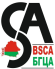 НАЦИОНАЛЬНАЯ СИСТЕМА АККРЕДИТАЦИИ РЕСПУБЛИКИ БЕЛАРУСЬРЕСПУБЛИКАНСКОЕ УНИТАРНОЕ ПРЕДПРИЯТИЕ «БЕЛОРУССКИЙ ГОСУДАРСТВЕННЫЙ ЦЕНТР АККРЕДИТАЦИИ» НАЦИОНАЛЬНАЯ СИСТЕМА АККРЕДИТАЦИИ РЕСПУБЛИКИ БЕЛАРУСЬРЕСПУБЛИКАНСКОЕ УНИТАРНОЕ ПРЕДПРИЯТИЕ «БЕЛОРУССКИЙ ГОСУДАРСТВЕННЫЙ ЦЕНТР АККРЕДИТАЦИИ» НАЦИОНАЛЬНАЯ СИСТЕМА АККРЕДИТАЦИИ РЕСПУБЛИКИ БЕЛАРУСЬРЕСПУБЛИКАНСКОЕ УНИТАРНОЕ ПРЕДПРИЯТИЕ «БЕЛОРУССКИЙ ГОСУДАРСТВЕННЫЙ ЦЕНТР АККРЕДИТАЦИИ» Приложение № 3 к аттестату аккредитации№ BY/112 1.1695от 20.11.2011на бланке №0009090на 16 листахредакция 02Приложение № 3 к аттестату аккредитации№ BY/112 1.1695от 20.11.2011на бланке №0009090на 16 листахредакция 02Приложение № 3 к аттестату аккредитации№ BY/112 1.1695от 20.11.2011на бланке №0009090на 16 листахредакция 02Приложение № 3 к аттестату аккредитации№ BY/112 1.1695от 20.11.2011на бланке №0009090на 16 листахредакция 02Приложение № 3 к аттестату аккредитации№ BY/112 1.1695от 20.11.2011на бланке №0009090на 16 листахредакция 02№п/пНаименованиеобъектаНаименованиеобъектаКодКодНаименованиехарактеристики(показатель, параметры)Обозначение документа, устанавливающего требования к объектуОбозначение документа, устанавливающего требования к объектуОбозначение документа, устанавливающего метод исследований (испытаний) и измерений, в том числе правила отбора образцовОбозначение документа, устанавливающего метод исследований (испытаний) и измерений, в том числе правила отбора образцовОбозначение документа, устанавливающего метод исследований (испытаний) и измерений, в том числе правила отбора образцов12233455666ул. Ботаническая, 9, 220037, г. Минскул. Ботаническая, 9, 220037, г. Минскул. Ботаническая, 9, 220037, г. Минскул. Ботаническая, 9, 220037, г. Минскул. Ботаническая, 9, 220037, г. Минскул. Ботаническая, 9, 220037, г. Минскул. Ботаническая, 9, 220037, г. Минскул. Ботаническая, 9, 220037, г. Минскул. Ботаническая, 9, 220037, г. Минскул. Ботаническая, 9, 220037, г. Минскул. Ботаническая, 9, 220037, г. Минск1.1СточныеводыСточныеводы100.05/100.05/Отбор пробГОСТ 31861-2012ГОСТ 31861-2012ГОСТ 31861-2012ГОСТ 31861-2012ГОСТ 31861-2012***СточныеводыСточныеводы42.00042.000СТБ ИСО 5667-14-2002СТБ ИСО 5667-14-2002СТБ ИСО 5667-14-2002СТБ ИСО 5667-14-2002СТБ ИСО 5667-14-2002СточныеводыСточныеводыСТБ 17.13.05-29-2014/СТБ 17.13.05-29-2014/СТБ 17.13.05-29-2014/ СТБ 17.13.05-29-2014/ СТБ 17.13.05-29-2014/ СточныеводыСточныеводыISO 5667-10:1992ЭкоНиП 17.01.06-001- 2017 пп.12.4 часть 4, 5ISO 5667-10:1992ЭкоНиП 17.01.06-001- 2017 пп.12.4 часть 4, 5ISO 5667-10:1992ISO 5667-10:1992ISO 5667-10:19921.2*СточныеводыСточныеводы100.05/08.149100.05/08.149Концентрация аммоний-ионаДИ: св. 0,26 мг/дм3в пересчете на азотДИ: св. 0,2 мгN/дм3(азота аммонийного)ДИ: св. 0,2 мг/дм3Разрешения на специальное водопользование, выдаваемые территориальными органами МинприродыРазрешения местных исполнительных ираспорядительных органовКомплексные природоохранные разрешенияРазрешения на специальное водопользование, выдаваемые территориальными органами МинприродыРазрешения местных исполнительных ираспорядительных органовКомплексные природоохранные разрешенияСТБ 17.13.05-08-2009/СТБ 17.13.05-08-2009/СТБ 17.13.05-08-2009/1.2*СточныеводыСточныеводы100.05/08.149100.05/08.149Концентрация аммоний-ионаДИ: св. 0,26 мг/дм3в пересчете на азотДИ: св. 0,2 мгN/дм3(азота аммонийного)ДИ: св. 0,2 мг/дм3Разрешения на специальное водопользование, выдаваемые территориальными органами МинприродыРазрешения местных исполнительных ираспорядительных органовКомплексные природоохранные разрешенияРазрешения на специальное водопользование, выдаваемые территориальными органами МинприродыРазрешения местных исполнительных ираспорядительных органовКомплексные природоохранные разрешенияISO 5664:1984ISO 5664:1984ISO 5664:19841.2*СточныеводыСточныеводы100.05/08.149100.05/08.149Концентрация аммоний-ионаДИ: св. 0,26 мг/дм3в пересчете на азотДИ: св. 0,2 мгN/дм3(азота аммонийного)ДИ: св. 0,2 мг/дм3Разрешения на специальное водопользование, выдаваемые территориальными органами МинприродыРазрешения местных исполнительных ираспорядительных органовКомплексные природоохранные разрешенияРазрешения на специальное водопользование, выдаваемые территориальными органами МинприродыРазрешения местных исполнительных ираспорядительных органовКомплексные природоохранные разрешения1.3*СточныеводыСточныеводы100.05/08.156100.05/08.156ДИ: св. 0,0038 мг/дм3в пересчете на азотДИ: св. 0,003 мгN/дм3(азота аммонийного)ДИ: св. 0,003 мг/дм3Разрешения на специальное водопользование, выдаваемые территориальными органами МинприродыРазрешения местных исполнительных ираспорядительных органовКомплексные природоохранные разрешенияРазрешения на специальное водопользование, выдаваемые территориальными органами МинприродыРазрешения местных исполнительных ираспорядительных органовКомплексные природоохранные разрешенияСТБ 17.13.05-09-2009/ ISO 7150-1:1984СТБ 17.13.05-09-2009/ ISO 7150-1:1984СТБ 17.13.05-09-2009/ ISO 7150-1:19841.4*СточныеводыСточныеводы100.05/08.156100.05/08.156Концентрациянитрат-ионаДИ: св. 0,089 мг/дм3в пересчете на азотДИ: св. 0,020 мгN/дм3(азота нитратов)ДИ: св. 0,020 мг/дм3Разрешения на специальное водопользование, выдаваемые территориальными органами МинприродыРазрешения местных исполнительных ираспорядительных органовКомплексные природоохранные разрешенияРазрешения на специальное водопользование, выдаваемые территориальными органами МинприродыРазрешения местных исполнительных ираспорядительных органовКомплексные природоохранные разрешенияСТБ 17.13.05-43-2015СТБ 17.13.05-43-2015СТБ 17.13.05-43-20151.5*СточныеводыСточныеводы100.05/08.156100.05/08.156Концентрациянитрит-ионаДИ: св. 0,0082 мг/дм3в пересчете на азотДИ: св. 0,0025 мгN/дм3(азота нитритов) ДИ: св. 0,0025 мг/дм3Разрешения на специальное водопользование, выдаваемые территориальными органами МинприродыРазрешения местных исполнительных ираспорядительных органовКомплексные природоохранные разрешенияРазрешения на специальное водопользование, выдаваемые территориальными органами МинприродыРазрешения местных исполнительных ираспорядительных органовКомплексные природоохранные разрешенияСТБ 17.13.05-38-2015СТБ 17.13.05-38-2015СТБ 17.13.05-38-201512334445561.6Сточные100.05/100.05/КонцентрацияКонцентрацияКонцентрацияРазрешения на специальное водопользование, выдаваемые территориальными органами МинприродыРазрешения местных исполнительных ираспорядительных органовКомплексные природоохранные разрешенияРазрешения на специальное водопользование, выдаваемые территориальными органами МинприродыРазрешения местных исполнительных ираспорядительных органовКомплексные природоохранные разрешенияМВИ.МН 4139-2011*воды08.14908.149азота по Кьельдалюазота по Кьельдалюазота по КьельдалюРазрешения на специальное водопользование, выдаваемые территориальными органами МинприродыРазрешения местных исполнительных ираспорядительных органовКомплексные природоохранные разрешенияРазрешения на специальное водопользование, выдаваемые территориальными органами МинприродыРазрешения местных исполнительных ираспорядительных органовКомплексные природоохранные разрешенияДИ: (0,50-500,00) мг/дм3ДИ: (0,50-500,00) мг/дм3ДИ: (0,50-500,00) мг/дм3Разрешения на специальное водопользование, выдаваемые территориальными органами МинприродыРазрешения местных исполнительных ираспорядительных органовКомплексные природоохранные разрешенияРазрешения на специальное водопользование, выдаваемые территориальными органами МинприродыРазрешения местных исполнительных ираспорядительных органовКомплексные природоохранные разрешения1.7100.05/100.05/КонцентрацияКонцентрацияКонцентрацияРазрешения на специальное водопользование, выдаваемые территориальными органами МинприродыРазрешения местных исполнительных ираспорядительных органовКомплексные природоохранные разрешенияРазрешения на специальное водопользование, выдаваемые территориальными органами МинприродыРазрешения местных исполнительных ираспорядительных органовКомплексные природоохранные разрешенияГОСТ 31869-2012*08.07908.079аммоний-иона   аммоний-иона   аммоний-иона   Разрешения на специальное водопользование, выдаваемые территориальными органами МинприродыРазрешения местных исполнительных ираспорядительных органовКомплексные природоохранные разрешенияРазрешения на специальное водопользование, выдаваемые территориальными органами МинприродыРазрешения местных исполнительных ираспорядительных органовКомплексные природоохранные разрешенияДИ: (0,100-5000) мг/дм3ДИ: (0,100-5000) мг/дм3ДИ: (0,100-5000) мг/дм3Разрешения на специальное водопользование, выдаваемые территориальными органами МинприродыРазрешения местных исполнительных ираспорядительных органовКомплексные природоохранные разрешенияРазрешения на специальное водопользование, выдаваемые территориальными органами МинприродыРазрешения местных исполнительных ираспорядительных органовКомплексные природоохранные разрешенияв пересчете на азотв пересчете на азотв пересчете на азотРазрешения на специальное водопользование, выдаваемые территориальными органами МинприродыРазрешения местных исполнительных ираспорядительных органовКомплексные природоохранные разрешенияРазрешения на специальное водопользование, выдаваемые территориальными органами МинприродыРазрешения местных исполнительных ираспорядительных органовКомплексные природоохранные разрешенияДИ: (0,078-3900) мгN/дм3ДИ: (0,078-3900) мгN/дм3ДИ: (0,078-3900) мгN/дм3Разрешения на специальное водопользование, выдаваемые территориальными органами МинприродыРазрешения местных исполнительных ираспорядительных органовКомплексные природоохранные разрешенияРазрешения на специальное водопользование, выдаваемые территориальными органами МинприродыРазрешения местных исполнительных ираспорядительных органовКомплексные природоохранные разрешения1.8*бария бария бария Разрешения на специальное водопользование, выдаваемые территориальными органами МинприродыРазрешения местных исполнительных ираспорядительных органовКомплексные природоохранные разрешенияРазрешения на специальное водопользование, выдаваемые территориальными органами МинприродыРазрешения местных исполнительных ираспорядительных органовКомплексные природоохранные разрешения1.8*ДИ: (0,050-5,0) мг/дм3ДИ: (0,050-5,0) мг/дм3ДИ: (0,050-5,0) мг/дм3Разрешения на специальное водопользование, выдаваемые территориальными органами МинприродыРазрешения местных исполнительных ираспорядительных органовКомплексные природоохранные разрешенияРазрешения на специальное водопользование, выдаваемые территориальными органами МинприродыРазрешения местных исполнительных ираспорядительных органовКомплексные природоохранные разрешения1.9*калиякалиякалияРазрешения на специальное водопользование, выдаваемые территориальными органами МинприродыРазрешения местных исполнительных ираспорядительных органовКомплексные природоохранные разрешенияРазрешения на специальное водопользование, выдаваемые территориальными органами МинприродыРазрешения местных исполнительных ираспорядительных органовКомплексные природоохранные разрешения1.9*ДИ: (0,500-5000) мг/дм3ДИ: (0,500-5000) мг/дм3ДИ: (0,500-5000) мг/дм3Разрешения на специальное водопользование, выдаваемые территориальными органами МинприродыРазрешения местных исполнительных ираспорядительных органовКомплексные природоохранные разрешенияРазрешения на специальное водопользование, выдаваемые территориальными органами МинприродыРазрешения местных исполнительных ираспорядительных органовКомплексные природоохранные разрешения1.10*кальциякальциякальцияРазрешения на специальное водопользование, выдаваемые территориальными органами МинприродыРазрешения местных исполнительных ираспорядительных органовКомплексные природоохранные разрешенияРазрешения на специальное водопользование, выдаваемые территориальными органами МинприродыРазрешения местных исполнительных ираспорядительных органовКомплексные природоохранные разрешения1.10*ДИ: (0,500-5000) мг/дм3ДИ: (0,500-5000) мг/дм3ДИ: (0,500-5000) мг/дм3Разрешения на специальное водопользование, выдаваемые территориальными органами МинприродыРазрешения местных исполнительных ираспорядительных органовКомплексные природоохранные разрешенияРазрешения на специальное водопользование, выдаваемые территориальными органами МинприродыРазрешения местных исполнительных ираспорядительных органовКомплексные природоохранные разрешения1.11литиялитиялитияРазрешения на специальное водопользование, выдаваемые территориальными органами МинприродыРазрешения местных исполнительных ираспорядительных органовКомплексные природоохранные разрешенияРазрешения на специальное водопользование, выдаваемые территориальными органами МинприродыРазрешения местных исполнительных ираспорядительных органовКомплексные природоохранные разрешения*ДИ: (0,015-2,0) мг/дм3ДИ: (0,015-2,0) мг/дм3ДИ: (0,015-2,0) мг/дм3Разрешения на специальное водопользование, выдаваемые территориальными органами МинприродыРазрешения местных исполнительных ираспорядительных органовКомплексные природоохранные разрешенияРазрешения на специальное водопользование, выдаваемые территориальными органами МинприродыРазрешения местных исполнительных ираспорядительных органовКомплексные природоохранные разрешения1.12магниямагниямагнияРазрешения на специальное водопользование, выдаваемые территориальными органами МинприродыРазрешения местных исполнительных ираспорядительных органовКомплексные природоохранные разрешенияРазрешения на специальное водопользование, выдаваемые территориальными органами МинприродыРазрешения местных исполнительных ираспорядительных органовКомплексные природоохранные разрешения*ДИ: (0,25-2500) мг/дм3ДИ: (0,25-2500) мг/дм3ДИ: (0,25-2500) мг/дм3Разрешения на специальное водопользование, выдаваемые территориальными органами МинприродыРазрешения местных исполнительных ираспорядительных органовКомплексные природоохранные разрешенияРазрешения на специальное водопользование, выдаваемые территориальными органами МинприродыРазрешения местных исполнительных ираспорядительных органовКомплексные природоохранные разрешения1.13натриянатриянатрияРазрешения на специальное водопользование, выдаваемые территориальными органами МинприродыРазрешения местных исполнительных ираспорядительных органовКомплексные природоохранные разрешенияРазрешения на специальное водопользование, выдаваемые территориальными органами МинприродыРазрешения местных исполнительных ираспорядительных органовКомплексные природоохранные разрешения*ДИ:(0,500-5000) мг/дм3ДИ:(0,500-5000) мг/дм3ДИ:(0,500-5000) мг/дм3Разрешения на специальное водопользование, выдаваемые территориальными органами МинприродыРазрешения местных исполнительных ираспорядительных органовКомплексные природоохранные разрешенияРазрешения на специальное водопользование, выдаваемые территориальными органами МинприродыРазрешения местных исполнительных ираспорядительных органовКомплексные природоохранные разрешения1.14стронциястронциястронцияРазрешения на специальное водопользование, выдаваемые территориальными органами МинприродыРазрешения местных исполнительных ираспорядительных органовКомплексные природоохранные разрешенияРазрешения на специальное водопользование, выдаваемые территориальными органами МинприродыРазрешения местных исполнительных ираспорядительных органовКомплексные природоохранные разрешения*ДИ: (0,5-50,0) мг/дм3ДИ: (0,5-50,0) мг/дм3ДИ: (0,5-50,0) мг/дм3Разрешения на специальное водопользование, выдаваемые территориальными органами МинприродыРазрешения местных исполнительных ираспорядительных органовКомплексные природоохранные разрешенияРазрешения на специальное водопользование, выдаваемые территориальными органами МинприродыРазрешения местных исполнительных ираспорядительных органовКомплексные природоохранные разрешения1.15*100.05/08.079100.05/08.079Концентрация: нитрат-ионаДИ: св. 0,20 мг/дм3в пересчете на азотДИ: св. 0,05 мгN/дм3Концентрация: нитрат-ионаДИ: св. 0,20 мг/дм3в пересчете на азотДИ: св. 0,05 мгN/дм3Концентрация: нитрат-ионаДИ: св. 0,20 мг/дм3в пересчете на азотДИ: св. 0,05 мгN/дм3Разрешения на специальное водопользование, выдаваемые территориальными органами МинприродыРазрешения местных исполнительных ираспорядительных органовКомплексные природоохранные разрешенияРазрешения на специальное водопользование, выдаваемые территориальными органами МинприродыРазрешения местных исполнительных ираспорядительных органовКомплексные природоохранные разрешенияПНД Ф 14.1:2:4.157-99 изд. 20131.16100.05/08.079100.05/08.079нитрит-ионанитрит-ионанитрит-ионаПНД Ф 14.1:2:4.157-99 изд. 2013*ДИ: св. 0,20 мг/дм3ДИ: св. 0,20 мг/дм3ДИ: св. 0,20 мг/дм3в пересчете на азотв пересчете на азотв пересчете на азотДИ: св. 0,06 мгN/дм3ДИ: св. 0,06 мгN/дм3ДИ: св. 0,06 мгN/дм31.17сульфат-ионасульфат-ионасульфат-иона*ДИ: св. 0,5 мг/дм3ДИ: св. 0,5 мг/дм3ДИ: св. 0,5 мг/дм31.18фосфат-ионафосфат-ионафосфат-иона*ДИ: св. 0,25 мг/дм3ДИ: св. 0,25 мг/дм3ДИ: св. 0,25 мг/дм3в пересчете на фосфорв пересчете на фосфорв пересчете на фосфорДИ: св. 0,08 мгP/дм3ДИ: св. 0,08 мгP/дм3ДИ: св. 0,08 мгP/дм31.19фторид-ионафторид-ионафторид-иона*ДИ: св. 0,10 мг/дм3ДИ: св. 0,10 мг/дм3ДИ: св. 0,10 мг/дм31.20хлорид-ионахлорид-ионахлорид-иона*ДИ: св. 0,50 мг/дм3ДИ: св. 0,50 мг/дм3ДИ: св. 0,50 мг/дм31.21100.05/08.169100.05/08.169Биохимическое потребление кислорода (БПК)ДИ: (3-6000) мгО2/дм3Биохимическое потребление кислорода (БПК)ДИ: (3-6000) мгО2/дм3Биохимическое потребление кислорода (БПК)ДИ: (3-6000) мгО2/дм3СТБ 17.13.05-22-2011/ISO 5815-1:2003*100.05/08.169100.05/08.169Биохимическое потребление кислорода (БПК)ДИ: (3-6000) мгО2/дм3Биохимическое потребление кислорода (БПК)ДИ: (3-6000) мгО2/дм3Биохимическое потребление кислорода (БПК)ДИ: (3-6000) мгО2/дм3СТБ 17.13.05-22-2011/ISO 5815-1:2003100.05/08.169100.05/08.169Биохимическое потребление кислорода (БПК)ДИ: (3-6000) мгО2/дм3Биохимическое потребление кислорода (БПК)ДИ: (3-6000) мгО2/дм3Биохимическое потребление кислорода (БПК)ДИ: (3-6000) мгО2/дм3СТБ 17.13.05-22-2011/ISO 5815-1:20031.22100.05/08.149100.05/08.149ДИ: (0,5-6) мгО2/дм3ДИ: (0,5-6) мгО2/дм3ДИ: (0,5-6) мгО2/дм3СТБ 17.13.05-23-2011/ISO 5815-2:2003*100.05/08.149100.05/08.149ДИ: (0,5-6) мгО2/дм3ДИ: (0,5-6) мгО2/дм3ДИ: (0,5-6) мгО2/дм3СТБ 17.13.05-23-2011/ISO 5815-2:20031.23100.05/100.05/КонцентрацияКонцентрацияКонцентрацияМВИ.МН 4362-2012*08.05208.052взвешенных веществвзвешенных веществвзвешенных веществДИ: от 3,0 мг/дм3ДИ: от 3,0 мг/дм3ДИ: от 3,0 мг/дм3122334561.24*СточныеводыСточныеводы100.05/08.169100.05/08.169Водородныйпоказатель (рН)ДИ: (2-12) рНРазрешения на специальное водопользование, выдаваемые территориальными органами МинприродыРазрешения местных исполнительных ираспорядительных органовКомплексные природоохранные разрешения СТБ ISO 10523-20091.25СточныеводыСточныеводы100.05/08.156100.05/08.156Концентрацияжелеза общегоДИ: св. 0,100 мг/дм3Разрешения на специальное водопользование, выдаваемые территориальными органами МинприродыРазрешения местных исполнительных ираспорядительных органовКомплексные природоохранные разрешения СТБ 17.13.05-45-2016 *СточныеводыСточныеводы100.05/08.156100.05/08.156Концентрацияжелеза общегоДИ: св. 0,100 мг/дм3Разрешения на специальное водопользование, выдаваемые территориальными органами МинприродыРазрешения местных исполнительных ираспорядительных органовКомплексные природоохранные разрешения СТБ 17.13.05-45-2016 СточныеводыСточныеводы100.05/08.156100.05/08.156Концентрацияжелеза общегоДИ: св. 0,100 мг/дм3Разрешения на специальное водопользование, выдаваемые территориальными органами МинприродыРазрешения местных исполнительных ираспорядительных органовКомплексные природоохранные разрешения СТБ 17.13.05-45-2016 1.26*СточныеводыСточныеводы100.05/08.169  100.05/08.169  Концентрациякислорода растворенногоРазрешения на специальное водопользование, выдаваемые территориальными органами МинприродыРазрешения местных исполнительных ираспорядительных органовКомплексные природоохранные разрешения СТБ ISO 5814-2007 действует до 01.01.2023СТБ ISO 5814-2021 действует с 01.05.20221.27СточныеводыСточныеводы100.05/08.149100.05/08.149Концентрациякислорода растворенногоДИ: св. 0,2 до 20 мг/дм3Разрешения на специальное водопользование, выдаваемые территориальными органами МинприродыРазрешения местных исполнительных ираспорядительных органовКомплексные природоохранные разрешения СТБ 17.13.05-30-2014/ISO 5813:1983*СточныеводыСточныеводы100.05/08.149100.05/08.149Концентрациякислорода растворенногоДИ: св. 0,2 до 20 мг/дм3Разрешения на специальное водопользование, выдаваемые территориальными органами МинприродыРазрешения местных исполнительных ираспорядительных органовКомплексные природоохранные разрешения СТБ 17.13.05-30-2014/ISO 5813:1983СточныеводыСточныеводы100.05/08.149100.05/08.149Концентрациякислорода растворенногоДИ: св. 0,2 до 20 мг/дм3Разрешения на специальное водопользование, выдаваемые территориальными органами МинприродыРазрешения местных исполнительных ираспорядительных органовКомплексные природоохранные разрешения СТБ 17.13.05-30-2014/ISO 5813:19831.28СточныеводыСточныеводы100.05/08.032100.05/08.032Концентрация ртутиДИ: (0,2-10) мкг/дм3Разрешения на специальное водопользование, выдаваемые территориальными органами МинприродыРазрешения местных исполнительных ираспорядительных органовКомплексные природоохранные разрешения МВИ.МН 1138-99*СточныеводыСточныеводы100.05/08.032100.05/08.032Концентрация ртутиДИ: (0,2-10) мкг/дм3Разрешения на специальное водопользование, выдаваемые территориальными органами МинприродыРазрешения местных исполнительных ираспорядительных органовКомплексные природоохранные разрешения МВИ.МН 1138-991.29*СточныеводыСточныеводы100.05/08.155100.05/08.155КонцентрациянефтепродуктовДИ: (0,005-50) мг/дм3Разрешения на специальное водопользование, выдаваемые территориальными органами МинприродыРазрешения местных исполнительных ираспорядительных органовКомплексные природоохранные разрешения ПНД Ф 14.1:2:4.128 -98 (М 01-05-2012)изд. 20121.30*СточныеводыСточныеводы100.05/08.032100.05/08.032Концентрация:алюминияДИ: (0,02-20,0) мг/дм3МВИ.МН 3369-20101.31*СточныеводыСточныеводы100.05/08.032100.05/08.032ванадияДИ: (0,001-20,0) мг/дм3МВИ.МН 3369-20101.32*СточныеводыСточныеводы100.05/08.032100.05/08.032железа общегоДИ: (0,005-50,0) мг/дм3МВИ.МН 3369-20101.33*СточныеводыСточныеводы100.05/08.032100.05/08.032кадмияМВИ.МН 3369-20101.33*СточныеводыСточныеводы100.05/08.032100.05/08.032ДИ: (0,0005-1,0) мг/дм3МВИ.МН 3369-20101.34*СточныеводыСточныеводы100.05/08.032100.05/08.032кобальтаДИ: (0,005-0,10) мг/дм3МВИ.МН 3369-20101.35СточныеводыСточныеводы100.05/08.032100.05/08.032марганцаМВИ.МН 3369-2010*СточныеводыСточныеводы100.05/08.032100.05/08.032ДИ: (0,002-4,00) мг/дм3МВИ.МН 3369-20101.36*СточныеводыСточныеводы100.05/08.032100.05/08.032медиДИ: (0,001-10,0) мг/дм3МВИ.МН 3369-20101.37*СточныеводыСточныеводы100.05/08.032100.05/08.032молибденаДИ: (0,001-6,0) мг/дм3МВИ.МН 3369-20101.38*СточныеводыСточныеводы100.05/08.032100.05/08.032мышьякаДИ: (0,005-10,0) мг/дм3МВИ.МН 3369-20101.39*СточныеводыСточныеводы100.05/08.032100.05/08.032никеляМВИ.МН 3369-20101.39*СточныеводыСточныеводы100.05/08.032100.05/08.032ДИ: (0,005-10,0) мг/дм3МВИ.МН 3369-20101.40СточныеводыСточныеводы100.05/08.032100.05/08.032оловаМВИ.МН 3369-2010*СточныеводыСточныеводы100.05/08.032100.05/08.032ДИ: (0,005-10,0) мг/дм3МВИ.МН 3369-20101.41*СточныеводыСточныеводы100.05/08.032100.05/08.032свинцаДИ: (0,005-10,0) мг/дм3МВИ.МН 3369-20101.42*СточныеводыСточныеводы100.05/08.032100.05/08.032сурьмыДИ: (0,02-30,0) мг/дм3МВИ.МН 3369-20101.43*СточныеводыСточныеводы100.05/08.032100.05/08.032хромаДИ: (0,002-10,0) мг/дм3МВИ.МН 3369-20101.44*СточныеводыСточныеводы100.05/08.032100.05/08.032цинкаДИ: (0,0005-25,0) мг/дм3МВИ.МН 3369-20101.45*СточныеводыСточныеводы100.05/100.05/Химическое потребление кислорода, бихроматнаяокисляемость (ХПКCr)ДИ: (5-16000) мг О2/дм3ПНД Ф 14.1:2:4.190 -03 изд. 20121.45*СточныеводыСточныеводы08.15608.156Химическое потребление кислорода, бихроматнаяокисляемость (ХПКCr)ДИ: (5-16000) мг О2/дм3ПНД Ф 14.1:2:4.190 -03 изд. 2012123344561.46*Сточныеводы100.05/08.155100.05/08.155Концентрация СПАВ анионоактивных(анионных поверхностно-активных веществ (АПАВ))ДИ: (0,025-100) мг/дм3Концентрация СПАВ анионоактивных(анионных поверхностно-активных веществ (АПАВ))ДИ: (0,025-100) мг/дм3Разрешения на специальное водопользование, выдаваемые территориальными органами МинприродыРазрешения местных исполнительных ираспорядительных органовКомплексные природоохранные разрешенияПНД Ф 14.1:2:4.158-2000 изд. 20141.47*Сточныеводы100.05/08.150100.05/08.150Концентрация сульфат-ионаДИ: от 2,00 мг/дм3Концентрация сульфат-ионаДИ: от 2,00 мг/дм3Разрешения на специальное водопользование, выдаваемые территориальными органами МинприродыРазрешения местных исполнительных ираспорядительных органовКомплексные природоохранные разрешенияСТБ 17.13.05-42-20151.48*Сточныеводы100.05/08.156100.05/08.156Концентрация сульфидови сероводорода в пересчетена сульфид-ионДИ: св. 0,010 мг/дм3Концентрация сульфидови сероводорода в пересчетена сульфид-ионДИ: св. 0,010 мг/дм3Разрешения на специальное водопользование, выдаваемые территориальными органами МинприродыРазрешения местных исполнительных ираспорядительных органовКомплексные природоохранные разрешенияСТБ 17.13.05-31-20141.49*Сточныеводы100.05/08.052100.05/08.052Минерализация воды (концентрация сухого остатка)ДИ: (50-50000) мг/дм3Минерализация воды (концентрация сухого остатка)ДИ: (50-50000) мг/дм3Разрешения на специальное водопользование, выдаваемые территориальными органами МинприродыРазрешения местных исполнительных ираспорядительных органовКомплексные природоохранные разрешенияМВИ.МН 4218-20121.50Сточныеводы100.05/29.145100.05/29.145ТемператураДИ: (0-40) ºСТемператураДИ: (0-40) ºСРазрешения на специальное водопользование, выдаваемые территориальными органами МинприродыРазрешения местных исполнительных ираспорядительных органовКомплексные природоохранные разрешенияМВИ.МН 5350-2015***Сточныеводы100.05/29.145100.05/29.145ТемператураДИ: (0-40) ºСТемператураДИ: (0-40) ºСРазрешения на специальное водопользование, выдаваемые территориальными органами МинприродыРазрешения местных исполнительных ираспорядительных органовКомплексные природоохранные разрешенияМВИ.МН 5350-20151.51Сточныеводы100.05/100.05/Концентрация феноловКонцентрация феноловРазрешения на специальное водопользование, выдаваемые территориальными органами МинприродыРазрешения местных исполнительных ираспорядительных органовКомплексные природоохранные разрешенияПНД Ф 14.1:2:4.182 -02 изд.2010 (М 01-07-2006)*Сточныеводы08.15508.155(общих и летучих)(общих и летучих)Разрешения на специальное водопользование, выдаваемые территориальными органами МинприродыРазрешения местных исполнительных ираспорядительных органовКомплексные природоохранные разрешенияПНД Ф 14.1:2:4.182 -02 изд.2010 (М 01-07-2006)СточныеводыДИ: (0,0005-25) мг/дм3ДИ: (0,0005-25) мг/дм3Разрешения на специальное водопользование, выдаваемые территориальными органами МинприродыРазрешения местных исполнительных ираспорядительных органовКомплексные природоохранные разрешенияПНД Ф 14.1:2:4.182 -02 изд.2010 (М 01-07-2006)1.52Сточныеводы100.05/100.05/Концентрация формальдегидаКонцентрация формальдегидаРазрешения на специальное водопользование, выдаваемые территориальными органами МинприродыРазрешения местных исполнительных ираспорядительных органовКомплексные природоохранные разрешенияГОСТ Р 55227-2012 *Сточныеводы08.15508.155ДИ: (0,02-50) мг/дм3ДИ: (0,02-50) мг/дм3Разрешения на специальное водопользование, выдаваемые территориальными органами МинприродыРазрешения местных исполнительных ираспорядительных органовКомплексные природоохранные разрешенияМетод В1.53*Сточныеводы100.05/08.156100.05/08.156Концентрация фосфат-ионаДИ: св. 0,015 мг/дм3(в пересчете на фосфор)ДИ: св. 0,005 мгР/дм3(фосфор фосфатный)ДИ: св. 0,005 мг/дм3Концентрация фосфат-ионаДИ: св. 0,015 мг/дм3(в пересчете на фосфор)ДИ: св. 0,005 мгР/дм3(фосфор фосфатный)ДИ: св. 0,005 мг/дм3Разрешения на специальное водопользование, выдаваемые территориальными органами МинприродыРазрешения местных исполнительных ираспорядительных органовКомплексные природоохранные разрешенияГОСТ 18309-2014Метод Б1.54Сточныеводы100.05/100.05/Концентрация Концентрация Разрешения на специальное водопользование, выдаваемые территориальными органами МинприродыРазрешения местных исполнительных ираспорядительных органовКомплексные природоохранные разрешенияГОСТ 18309-2014*Сточныеводы08.15608.156фосфора общего ДИ: св. 0,005 мг/дм3фосфора общего ДИ: св. 0,005 мг/дм3Разрешения на специальное водопользование, выдаваемые территориальными органами МинприродыРазрешения местных исполнительных ираспорядительных органовКомплексные природоохранные разрешенияМетод Г1.55*Сточныеводы100.05/08.149100.05/08.149Концентрация хлорид-иона (хлоридов)ДИ: св. 10,0 мг/дм3Концентрация хлорид-иона (хлоридов)ДИ: св. 10,0 мг/дм3Разрешения на специальное водопользование, выдаваемые территориальными органами МинприродыРазрешения местных исполнительных ираспорядительных органовКомплексные природоохранные разрешенияСТБ 17.13.05-39-20151.56*Сточныеводы100.05/08.156100.05/08.156Концентрация хрома шестивалентногоДИ: св. 0,0010 мг/дм3Концентрация хрома шестивалентногоДИ: св. 0,0010 мг/дм3Разрешения на специальное водопользование, выдаваемые территориальными органами МинприродыРазрешения местных исполнительных ираспорядительных органовКомплексные природоохранные разрешенияСТБ 17.13.05-33-20141.57*Сточныеводы100.05/08.156100.05/08.156Концентрация хрома общегоДИ: св. 0,0050 мг/дм3Концентрация хрома общегоДИ: св. 0,0050 мг/дм3Разрешения на специальное водопользование, выдаваемые территориальными органами МинприродыРазрешения местных исполнительных ираспорядительных органовКомплексные природоохранные разрешенияСТБ 17.13.05-33-20141.58Сточныеводы100.05/08.149100.05/08.149Концентрация кальцияДИ: св. 1,00 мг/дм3  Концентрация кальцияДИ: св. 1,00 мг/дм3  Разрешения на специальное водопользование, выдаваемые территориальными органами МинприродыРазрешения местных исполнительных ираспорядительных органовКомплексные природоохранные разрешенияСТБ 17.13.05-46-2016*Сточныеводы100.05/08.149100.05/08.149Концентрация кальцияДИ: св. 1,00 мг/дм3  Концентрация кальцияДИ: св. 1,00 мг/дм3  Разрешения на специальное водопользование, выдаваемые территориальными органами МинприродыРазрешения местных исполнительных ираспорядительных органовКомплексные природоохранные разрешенияСТБ 17.13.05-46-20161.59Сточныеводы100.05/08.149100.05/08.149Концентрация магнияКонцентрация магнияРазрешения на специальное водопользование, выдаваемые территориальными органами МинприродыРазрешения местных исполнительных ираспорядительных органовКомплексные природоохранные разрешенияСТБ 17.13.05-46-2016Сточныеводы100.05/08.149100.05/08.149ДИ: св. 1,00 мг/дм3  ДИ: св. 1,00 мг/дм3  Разрешения на специальное водопользование, выдаваемые территориальными органами МинприродыРазрешения местных исполнительных ираспорядительных органовКомплексные природоохранные разрешенияСТБ 17.13.05-46-20161.60*Сточныеводы100.05/08.156100.05/08.156Фенолы летучие(фенольный индекс)ДИ: св. 0,1 мг/дм3ДИ: (0,002-0,1) мг/дм3Фенолы летучие(фенольный индекс)ДИ: св. 0,1 мг/дм3ДИ: (0,002-0,1) мг/дм3Разрешения на специальное водопользование, выдаваемые территориальными органами МинприродыРазрешения местных исполнительных ираспорядительных органовКомплексные природоохранные разрешенияСТБ 17.13.05-47-2017/ISO 6439:1990Метод АМетод Б1.61*Сточныеводы100.05/08.156100.05/08.156Концентрация гидроксиэтили-дендифосфоновой кислотыцинкдинатриевой солиДИ: (0,25-100) мг/дм3Концентрация гидроксиэтили-дендифосфоновой кислотыцинкдинатриевой солиДИ: (0,25-100) мг/дм3Разрешения на специальное водопользование, выдаваемые территориальными органами МинприродыРазрешения местных исполнительных ираспорядительных органовКомплексные природоохранные разрешенияМВИ.МН 6332-20211.62*Сточныеводы100.05/08.156100.05/08.156Концентрация оксиэтилендифосфоновой кислоты цинк-динатриевой соли ДИ: (0,3-7,50) мг/дм3Концентрация оксиэтилендифосфоновой кислоты цинк-динатриевой соли ДИ: (0,3-7,50) мг/дм3Разрешения на специальное водопользование, выдаваемые территориальными органами МинприродыРазрешения местных исполнительных ираспорядительных органовКомплексные природоохранные разрешенияАМИ.МН 0015-2021 122334562.1ПоверхностныеПоверхностные100.03/100.03/Отбор пробГОСТ 31861-2012СТБ ИСО 5667-14-2002СТБ ISO 5667-6-2021СТБ ISO 5667-4-2021ГОСТ 31861-2012СТБ ИСО 5667-14-2002СТБ ISO 5667-6-2021СТБ ISO 5667-4-2021***водыводы42.00042.000Отбор пробГОСТ 31861-2012СТБ ИСО 5667-14-2002СТБ ISO 5667-6-2021СТБ ISO 5667-4-2021ГОСТ 31861-2012СТБ ИСО 5667-14-2002СТБ ISO 5667-6-2021СТБ ISO 5667-4-2021Отбор пробГОСТ 31861-2012СТБ ИСО 5667-14-2002СТБ ISO 5667-6-2021СТБ ISO 5667-4-2021ГОСТ 31861-2012СТБ ИСО 5667-14-2002СТБ ISO 5667-6-2021СТБ ISO 5667-4-2021Отбор пробГОСТ 31861-2012СТБ ИСО 5667-14-2002СТБ ISO 5667-6-2021СТБ ISO 5667-4-2021ГОСТ 31861-2012СТБ ИСО 5667-14-2002СТБ ISO 5667-6-2021СТБ ISO 5667-4-2021Отбор пробГОСТ 31861-2012СТБ ИСО 5667-14-2002СТБ ISO 5667-6-2021СТБ ISO 5667-4-2021ГОСТ 31861-2012СТБ ИСО 5667-14-2002СТБ ISO 5667-6-2021СТБ ISO 5667-4-2021Отбор пробГОСТ 31861-2012СТБ ИСО 5667-14-2002СТБ ISO 5667-6-2021СТБ ISO 5667-4-2021ГОСТ 31861-2012СТБ ИСО 5667-14-2002СТБ ISO 5667-6-2021СТБ ISO 5667-4-20212.2*100.05/08.149100.05/08.149Концентрация аммоний-ионаНормативы качества воды поверхностныхводных объектов, утвержденные Постановлением Минприроды от 30 марта 2015 № 13СТБ 17.13.05-08-2009/ISO 5664:1984100.05/08.149100.05/08.149ДИ: св. 0,26 мг/дм3Нормативы качества воды поверхностныхводных объектов, утвержденные Постановлением Минприроды от 30 марта 2015 № 13СТБ 17.13.05-08-2009/ISO 5664:1984в пересчете на азотНормативы качества воды поверхностныхводных объектов, утвержденные Постановлением Минприроды от 30 марта 2015 № 13СТБ 17.13.05-08-2009/ISO 5664:1984ДИ: св. 0,2 мгN/дм3Нормативы качества воды поверхностныхводных объектов, утвержденные Постановлением Минприроды от 30 марта 2015 № 13СТБ 17.13.05-08-2009/ISO 5664:1984(азота аммонийного)Нормативы качества воды поверхностныхводных объектов, утвержденные Постановлением Минприроды от 30 марта 2015 № 13СТБ 17.13.05-08-2009/ISO 5664:1984ДИ: св. 0,2 мг/дм3Нормативы качества воды поверхностныхводных объектов, утвержденные Постановлением Минприроды от 30 марта 2015 № 13СТБ 17.13.05-08-2009/ISO 5664:19842.3*100.05/08.156100.05/08.156Концентрация аммоний-ионаНормативы качества воды поверхностныхводных объектов, утвержденные Постановлением Минприроды от 30 марта 2015 № 13СТБ 17.13.05-09-2009/ISO 7150-1:1984100.05/08.156100.05/08.156ДИ: св. 0,0038 мг/дм3Нормативы качества воды поверхностныхводных объектов, утвержденные Постановлением Минприроды от 30 марта 2015 № 13СТБ 17.13.05-09-2009/ISO 7150-1:1984в пересчете на азотНормативы качества воды поверхностныхводных объектов, утвержденные Постановлением Минприроды от 30 марта 2015 № 13ДИ: св. 0,003 мгN/дм3(азота аммонийного)ДИ: св. 0,003 мг/дм32.4*100.03/08.079100.03/08.079Концентрация:аммоний-ионаДИ: (0,100-5000) мг/дм3в пересчете на азотДИ: (0,078-3900) мгN/дм3ГОСТ 31869-20122.4*100.03/08.079100.03/08.079Концентрация:аммоний-ионаДИ: (0,100-5000) мг/дм3в пересчете на азотДИ: (0,078-3900) мгN/дм32.4*100.03/08.079100.03/08.079Концентрация:аммоний-ионаДИ: (0,100-5000) мг/дм3в пересчете на азотДИ: (0,078-3900) мгN/дм32.4*Концентрация:аммоний-ионаДИ: (0,100-5000) мг/дм3в пересчете на азотДИ: (0,078-3900) мгN/дм32.4*Концентрация:аммоний-ионаДИ: (0,100-5000) мг/дм3в пересчете на азотДИ: (0,078-3900) мгN/дм32.5*бария ДИ: (0,050-5,0) мг/дм32.6калия*ДИ: (0,500-5000) мг/дм32.7кальция*ДИ: (0,500-5000) мг/дм32.8*лития ДИ: (0,015-2,0) мг/дм32.9магния*ДИ: (0,25-2500) мг/дм32.10натрия*ДИ: (0,500-5000) мг/дм32.11*стронцияФактические 2.11*ДИ: (0,5-50,0) мг/дм3значения2.12*100.03/08.156100.03/08.156Концентрация нитрат-ионаДИ: св.0,089 мг/дм3в пересчете на азотДИ: св. 0,020 мгN/дм3(азота нитратов)ДИ: св. 0,020 мг/дм3Нормативы качества воды поверхностных водных объектов, утвержденные Постановлением Минприроды от 30 марта 2015 № 13СТБ 17.13.05-43-20152.13*100.03/08.156100.03/08.156Концентрация нитрит-ионаДИ: св. 0,0082 мг/дм3в пересчете на азотДИ: св. 0,0025 мгN/дм3(азота нитритов) ДИ: св. 0,0025 мг/дм3Нормативы качества воды поверхностных водных объектов, утвержденные Постановлением Минприроды от 30 марта 2015 № 13СТБ 17.13.05-38-2015122334562.14ПоверхностныеводыПоверхностныеводы100.03/100.03/КонцентрацияНормативы качества воды поверхностныхводных объектов, утвержденные Постановлением Минприроды от30 марта 2015 № 13МВИ.МН 4139-2011*ПоверхностныеводыПоверхностныеводы08.14908.149азота по КьельдалюНормативы качества воды поверхностныхводных объектов, утвержденные Постановлением Минприроды от30 марта 2015 № 13ПоверхностныеводыПоверхностныеводыДИ: (0,50-500,00) мг/дм3Нормативы качества воды поверхностныхводных объектов, утвержденные Постановлением Минприроды от30 марта 2015 № 132.15ПоверхностныеводыПоверхностныеводы100.03/100.03/Биохимическое потреблениеНормативы качества воды поверхностныхводных объектов, утвержденные Постановлением Минприроды от30 марта 2015 № 13СТБ 17.13.05-22-2011/ISO 5815-1: 2003*ПоверхностныеводыПоверхностныеводы08.16908.169кислорода (БПК)Нормативы качества воды поверхностныхводных объектов, утвержденные Постановлением Минприроды от30 марта 2015 № 13СТБ 17.13.05-22-2011/ISO 5815-1: 2003ПоверхностныеводыПоверхностныеводыДИ: (3-6000) мгО2/дм3Нормативы качества воды поверхностныхводных объектов, утвержденные Постановлением Минприроды от30 марта 2015 № 13СТБ 17.13.05-22-2011/ISO 5815-1: 20032.16ПоверхностныеводыПоверхностныеводы100.03/100.03/Биохимическое потреблениеНормативы качества воды поверхностныхводных объектов, утвержденные Постановлением Минприроды от30 марта 2015 № 13СТБ 17.13.05-23-2011/ISO 5815-2:2003*ПоверхностныеводыПоверхностныеводы08.14908.149кислорода (БПК)Нормативы качества воды поверхностныхводных объектов, утвержденные Постановлением Минприроды от30 марта 2015 № 13СТБ 17.13.05-23-2011/ISO 5815-2:2003ПоверхностныеводыПоверхностныеводыДИ: (0,5-6) мгО2/дм3Нормативы качества воды поверхностныхводных объектов, утвержденные Постановлением Минприроды от30 марта 2015 № 13СТБ 17.13.05-23-2011/ISO 5815-2:20032.17ПоверхностныеводыПоверхностныеводы100.03/100.03/КонцентрацияНормативы качества воды поверхностныхводных объектов, утвержденные Постановлением Минприроды от30 марта 2015 № 13МВИ.МН 4362-2012*ПоверхностныеводыПоверхностныеводы08.05208.052взвешенных веществНормативы качества воды поверхностныхводных объектов, утвержденные Постановлением Минприроды от30 марта 2015 № 13ПоверхностныеводыПоверхностныеводыДИ: от 3,0 мг/дм3Нормативы качества воды поверхностныхводных объектов, утвержденные Постановлением Минприроды от30 марта 2015 № 132.18ПоверхностныеводыПоверхностныеводы100.03/08.169100.03/08.169Водородный Нормативы качества воды поверхностныхводных объектов, утвержденные Постановлением Минприроды от30 марта 2015 № 13СТБ ISO 10523-2009*ПоверхностныеводыПоверхностныеводы100.03/08.169100.03/08.169показатель (рН)ДИ: (2-12) рННормативы качества воды поверхностныхводных объектов, утвержденные Постановлением Минприроды от30 марта 2015 № 13ПоверхностныеводыПоверхностныеводы100.03/08.169100.03/08.169показатель (рН)ДИ: (2-12) рННормативы качества воды поверхностныхводных объектов, утвержденные Постановлением Минприроды от30 марта 2015 № 132.19*ПоверхностныеводыПоверхностныеводы100.03/08.149100.03/08.149Концентрациягидрокарбонат-ионаДИ: (6,1-6100) мг/дм3Фактические значенияГОСТ 31957-2012Метод А2.20ПоверхностныеводыПоверхностныеводы100.03/100.03/Жесткость, ºЖФактические значенияГОСТ 31865-2012 *ПоверхностныеводыПоверхностныеводы08.14908.149Фактические значения2.21*ПоверхностныеводыПоверхностныеводы100.05/08.169100.05/08.169Концентрациякислорода растворенногоНормативы качества воды поверхностныхводных объектов, утвержденныеПостановлениемМинприроды от30 марта 2015 № 13СТБ ISO 5814-2007 действует до 01.01.2023СТБ ISO 5814-2021 действует с 01.05.20222.22ПоверхностныеводыПоверхностныеводы100.05/08.149100.05/08.149КонцентрацияНормативы качества воды поверхностныхводных объектов, утвержденныеПостановлениемМинприроды от30 марта 2015 № 13СТБ 17.13.05-30-2014/ISO 5813:1983*ПоверхностныеводыПоверхностныеводы100.05/08.149100.05/08.149кислорода растворенногоНормативы качества воды поверхностныхводных объектов, утвержденныеПостановлениемМинприроды от30 марта 2015 № 13СТБ 17.13.05-30-2014/ISO 5813:1983ПоверхностныеводыПоверхностныеводы100.05/08.149100.05/08.149ДИ: св. 0,2 до 20 мг/дм3Нормативы качества воды поверхностныхводных объектов, утвержденныеПостановлениемМинприроды от30 марта 2015 № 13СТБ 17.13.05-30-2014/ISO 5813:19832.23*ПоверхностныеводыПоверхностныеводы100.03/08.156100.03/08.156Концентрацияжелеза общегоДИ: св. 0,100 мг/дм3Нормативы качества воды поверхностныхводных объектов, утвержденныеПостановлениемМинприроды от30 марта 2015 № 13СТБ 17.13.05-45-20162.24*ПоверхностныеводыПоверхностныеводы100.03/08.079100.03/08.079Концентрация: нитрат-ионаДИ: св. 0,20 мг/дм3в пересчете на азотДИ: св. 0,05 мгN/дм3Нормативы качества воды поверхностныхводных объектов, утвержденныеПостановлениемМинприроды от30 марта 2015 № 13ПНД Ф 14.1:2:4.157-99 изд. 20132.25*ПоверхностныеводыПоверхностныеводы100.03/08.079100.03/08.079нитрит-ионаДИ: св. 0,20 мг/дм3в пересчете на азотДИ: св. 0,06 мгN/дм3Нормативы качества воды поверхностныхводных объектов, утвержденныеПостановлениемМинприроды от30 марта 2015 № 13ПНД Ф 14.1:2:4.157-99 изд. 20132.26ПоверхностныеводыПоверхностныеводы100.03/08.079100.03/08.079сульфат-ионаНормативы качества воды поверхностныхводных объектов, утвержденныеПостановлениемМинприроды от30 марта 2015 № 13ПНД Ф 14.1:2:4.157-99 изд. 2013*ПоверхностныеводыПоверхностныеводы100.03/08.079100.03/08.079ДИ: св. 0,5 мг/дм3Нормативы качества воды поверхностныхводных объектов, утвержденныеПостановлениемМинприроды от30 марта 2015 № 13ПНД Ф 14.1:2:4.157-99 изд. 20132.27*ПоверхностныеводыПоверхностныеводы100.03/08.079100.03/08.079фосфат-ионаНормативы качества воды поверхностныхводных объектов, утвержденныеПостановлениемМинприроды от30 марта 2015 № 13ПНД Ф 14.1:2:4.157-99 изд. 20132.27*ПоверхностныеводыПоверхностныеводы100.03/08.079100.03/08.079ДИ: св. 0,25 мг/дм3в пересчете на фосфорДИ: св. 0,08 мгP/дм3Нормативы качества воды поверхностныхводных объектов, утвержденныеПостановлениемМинприроды от30 марта 2015 № 13ПНД Ф 14.1:2:4.157-99 изд. 20132.28ПоверхностныеводыПоверхностныеводы100.03/08.079100.03/08.079фторид-иона                     ДИ: св. 0,10 мг/дм3Нормативы качества воды поверхностныхводных объектов, утвержденныеПостановлениемМинприроды от30 марта 2015 № 13ПНД Ф 14.1:2:4.157-99 изд. 2013*ПоверхностныеводыПоверхностныеводы100.03/08.079100.03/08.079фторид-иона                     ДИ: св. 0,10 мг/дм3Нормативы качества воды поверхностныхводных объектов, утвержденныеПостановлениемМинприроды от30 марта 2015 № 13ПНД Ф 14.1:2:4.157-99 изд. 20132.29ПоверхностныеводыПоверхностныеводы100.03/08.079100.03/08.079хлорид-ионаДИ: св. 0,50 мг/дм3Нормативы качества воды поверхностныхводных объектов, утвержденныеПостановлениемМинприроды от30 марта 2015 № 13ПНД Ф 14.1:2:4.157-99 изд. 2013*ПоверхностныеводыПоверхностныеводы100.03/08.079100.03/08.079хлорид-ионаДИ: св. 0,50 мг/дм3Нормативы качества воды поверхностныхводных объектов, утвержденныеПостановлениемМинприроды от30 марта 2015 № 13ПНД Ф 14.1:2:4.157-99 изд. 20132.30*ПоверхностныеводыПоверхностныеводы100.03/08.032100.03/08.032алюминияДИ: (0,02-20,0) мг/дм3Нормативы качества воды поверхностныхводных объектов, утвержденныеПостановлениемМинприроды от30 марта 2015 № 13МВИ.МН 3369-20102.31*ПоверхностныеводыПоверхностныеводы100.03/08.032100.03/08.032ванадияДИ: (0,001-20,0) мг/дм3Нормативы качества воды поверхностныхводных объектов, утвержденныеПостановлениемМинприроды от30 марта 2015 № 13МВИ.МН 3369-2010122334562.32Поверхностные водыПоверхностные воды100.03/08.032100.03/08.032Концентрация: железа общегоДИ: (0,005-50,0) мг/дм3Нормативы качества воды поверхностныхводных объектов, утвержденные Постановлением Минприроды от 30 марта 2015 № 13МВИ.МН 3369-2010*Поверхностные водыПоверхностные воды100.03/08.032100.03/08.032Концентрация: железа общегоДИ: (0,005-50,0) мг/дм3Нормативы качества воды поверхностныхводных объектов, утвержденные Постановлением Минприроды от 30 марта 2015 № 13МВИ.МН 3369-2010Поверхностные водыПоверхностные воды100.03/08.032100.03/08.032Концентрация: железа общегоДИ: (0,005-50,0) мг/дм3Нормативы качества воды поверхностныхводных объектов, утвержденные Постановлением Минприроды от 30 марта 2015 № 13МВИ.МН 3369-20102.33Поверхностные водыПоверхностные воды100.03/08.032100.03/08.032кадмияНормативы качества воды поверхностныхводных объектов, утвержденные Постановлением Минприроды от 30 марта 2015 № 13МВИ.МН 3369-2010*Поверхностные водыПоверхностные воды100.03/08.032100.03/08.032ДИ: (0,0005-1,0) мг/дм3Нормативы качества воды поверхностныхводных объектов, утвержденные Постановлением Минприроды от 30 марта 2015 № 13МВИ.МН 3369-20102.34Поверхностные водыПоверхностные водыкобальтаНормативы качества воды поверхностныхводных объектов, утвержденные Постановлением Минприроды от 30 марта 2015 № 13МВИ.МН 3369-2010*ДИ: (0,005-0,10) мг/дм3Нормативы качества воды поверхностныхводных объектов, утвержденные Постановлением Минприроды от 30 марта 2015 № 132.35марганцаНормативы качества воды поверхностныхводных объектов, утвержденные Постановлением Минприроды от 30 марта 2015 № 13*ДИ: (0,002-4,00) мг/дм3Нормативы качества воды поверхностныхводных объектов, утвержденные Постановлением Минприроды от 30 марта 2015 № 132.36медиНормативы качества воды поверхностныхводных объектов, утвержденные Постановлением Минприроды от 30 марта 2015 № 13*ДИ: (0,001-10,0) мг/дм32.37молибдена*ДИ: (0,001-6,0) мг/дм32.38мышьяка*ДИ: (0,005-10,0) мг/дм32.39никеля*ДИ: (0,005-10,0) мг/дм32.40*олова ДИ: (0,005-10,0) мг/дм32.41свинца*ДИ: (0,005-10,0) мг/дм32.42сурьмы*ДИ: (0,02-30,0) мг/дм32.43хрома*ДИ: (0,002-10,0) мг/дм32.44цинка*ДИ: (0,0005-25,0) мг/дм32.45*100.03/08.155100.03/08.155КонцентрациянефтепродуктовДИ: (0,005-50) мг/дм3ПНД Ф 14.1:2:4.128 -98 (М 01-05-2012)изд. 20122.45*100.03/08.155100.03/08.155КонцентрациянефтепродуктовДИ: (0,005-50) мг/дм3ПНД Ф 14.1:2:4.128 -98 (М 01-05-2012)изд. 20122.45*100.03/08.155100.03/08.155КонцентрациянефтепродуктовДИ: (0,005-50) мг/дм3ПНД Ф 14.1:2:4.128 -98 (М 01-05-2012)изд. 20122.46100.03/08.156100.03/08.156Химическое потреблениекислорода, бихроматнаяокисляемость (ХПКCr)ДИ: (5-16000) мг О2/дм3ПНД Ф 14.1:2:4.190 -03 изд. 2012*100.03/08.156100.03/08.156Химическое потреблениекислорода, бихроматнаяокисляемость (ХПКCr)ДИ: (5-16000) мг О2/дм3ПНД Ф 14.1:2:4.190 -03 изд. 2012100.03/08.156100.03/08.156Химическое потреблениекислорода, бихроматнаяокисляемость (ХПКCr)ДИ: (5-16000) мг О2/дм3ПНД Ф 14.1:2:4.190 -03 изд. 2012100.03/08.156100.03/08.156Химическое потреблениекислорода, бихроматнаяокисляемость (ХПКCr)ДИ: (5-16000) мг О2/дм3ПНД Ф 14.1:2:4.190 -03 изд. 20122.47100.03/100.03/Концентрация ГОСТ 31857-2012*08.15508.155СПАВ анионоактивныхМетод 1(анионных поверхностно-активных веществ (АПАВ))ДИ: св.0,025 мг/дм32.48*100.03/08.150100.03/08.150Концентрация сульфат-ионаДИ: от 2,00 мг/дм3СТБ 17.13.05-42-20152.49100.03/08.156100.03/08.156Концентрациясульфидов и сероводорода(в пересчете на сульфид-ион) ДИ: св. 0,010 мг/дм3СТБ 17.13.05-31-2014*100.03/08.156100.03/08.156Концентрациясульфидов и сероводорода(в пересчете на сульфид-ион) ДИ: св. 0,010 мг/дм3СТБ 17.13.05-31-2014100.03/08.156100.03/08.156Концентрациясульфидов и сероводорода(в пересчете на сульфид-ион) ДИ: св. 0,010 мг/дм3СТБ 17.13.05-31-2014100.03/08.156100.03/08.156Концентрациясульфидов и сероводорода(в пересчете на сульфид-ион) ДИ: св. 0,010 мг/дм3СТБ 17.13.05-31-20142.50*100.03/100.03/Минерализация воды (концентрация сухого остатка) ДИ: (50-50000) мг/дм3МВИ.МН 4218-20122.50*08.05208.052Минерализация воды (концентрация сухого остатка) ДИ: (50-50000) мг/дм3МВИ.МН 4218-20122.50*Минерализация воды (концентрация сухого остатка) ДИ: (50-50000) мг/дм3МВИ.МН 4218-20122.51***100.03/11.116100.03/11.116ПрозрачностьФактические  значенияСТБ 17.13.05-16-2010/ISO 7027:1999Раздел 5, п. 5.2122334562.52Поверхностные водыПоверхностные воды100.03/29.145100.03/29.145ТемператураДИ: (св. 0-40) ºСНормативы качества воды поверхностных водных объектов, утвержденные Постановлением Минприроды от30 марта 2015 № 13 МВИ.МН 5350-2015***Поверхностные водыПоверхностные воды100.03/29.145100.03/29.145ТемператураДИ: (св. 0-40) ºСНормативы качества воды поверхностных водных объектов, утвержденные Постановлением Минприроды от30 марта 2015 № 13 МВИ.МН 5350-20152.53*Поверхностные водыПоверхностные воды100.03/08.155100.03/08.155Концентрацияфенолов (общих и летучих)ДИ: (0,0005-25) мг/дм3Нормативы качества воды поверхностных водных объектов, утвержденные Постановлением Минприроды от30 марта 2015 № 13 ПНД Ф 14.1:2:4.182-02 изд.2010(М 01-07-2006)2.54*Поверхностные водыПоверхностные воды100.03/08.155100.03/08.155КонцентрацияформальдегидаДИ: (0,02-50) мг/дм3Нормативы качества воды поверхностных водных объектов, утвержденные Постановлением Минприроды от30 марта 2015 № 13 ГОСТ Р 55227-2012 Метод В (флуориме-трический метод)2.55*Поверхностные водыПоверхностные воды100.03/08.156100.03/08.156Концентрация фосфат-ионаДИ: св. 0,015 мг/дм3(в пересчете на фосфор)ДИ: св. 0,005 мгР/дм3(фосфор фосфатный)ДИ: св. 0,005 мг/дм3Нормативы качества воды поверхностных водных объектов, утвержденные Постановлением Минприроды от30 марта 2015 № 13 ГОСТ 18309-2014Метод Б2.56Поверхностные водыПоверхностные воды100.03/100.03/КонцентрацияНормативы качества воды поверхностных водных объектов, утвержденные Постановлением Минприроды от30 марта 2015 № 13 ГОСТ 18309-2014*Поверхностные водыПоверхностные воды08.15608.156фосфора общегоНормативы качества воды поверхностных водных объектов, утвержденные Постановлением Минприроды от30 марта 2015 № 13 Метод ГПоверхностные водыПоверхностные водыДИ: св. 0,005 мг/дм3Нормативы качества воды поверхностных водных объектов, утвержденные Постановлением Минприроды от30 марта 2015 № 13 2.57*Поверхностные водыПоверхностные воды100.03/08.149100.03/08.149Концентрацияхлорид-иона (хлоридов)ДИ: св. 10,0 мг/дм3Нормативы качества воды поверхностных водных объектов, утвержденные Постановлением Минприроды от30 марта 2015 № 13 СТБ 17.13.05-39-20152.58*Поверхностные водыПоверхностные воды100.03/08.156100.03/08.156Концентрация:хрома общегоДИ: св. 0,005 мг/дм3Нормативы качества воды поверхностных водных объектов, утвержденные Постановлением Минприроды от30 марта 2015 № 13 СТБ 17.13.05-33-20142.59Поверхностные водыПоверхностные воды100.03/08.156100.03/08.156хрома шестивалентногоНормативы качества воды поверхностных водных объектов, утвержденные Постановлением Минприроды от30 марта 2015 № 13 СТБ 17.13.05-33-2014*Поверхностные водыПоверхностные воды100.03/08.156100.03/08.156ДИ: св. 0,0010 мг/дм3СТБ 17.13.05-33-20142.60Поверхностные водыПоверхностные воды100.03/100.03/Концентрация ртутиМВИ.МН 1138-99*Поверхностные водыПоверхностные воды08.03208.032ДИ: (0,2-10) мкг/дм32.61Поверхностные водыПоверхностные воды100.03/08.149100.03/08.149Концентрация кальцияДИ: св. 1,00 мг/дм3  СТБ 17.13.05-46-2016*Поверхностные водыПоверхностные воды100.03/08.149100.03/08.149Концентрация кальцияДИ: св. 1,00 мг/дм3  СТБ 17.13.05-46-20162.62Поверхностные водыПоверхностные воды100.03/100.03/Концентрация магния СТБ 17.13.05-46-2016*Поверхностные водыПоверхностные воды08.14908.149ДИ: св. 1,00 мг/дм3  СТБ 17.13.05-46-20162.63Поверхностные водыПоверхностные воды100.03/100.03/Удельная электрическаяФактические СТБ ИСО 7888-2006*Поверхностные водыПоверхностные воды08.16908.169проводимость, мкСм/смзначения2.64*Поверхностные водыПоверхностные воды100.03/08.156100.03/08.156Фенолы летучие(фенольный индекс)ДИ: св. 0,1 мг/дм3ДИ: (0,002-0,1) мг/дм3Нормативы качества воды поверхностныхводных объектов, утвержденные Постановлением Минприроды от 30 марта 2015 № 13СТБ 17.13.05-47-2017/ISO 6439:1990Метод АМетод Б2.65*Поверхностные водыПоверхностные воды100.03/08.156100.03/08.156Концентрация гидроксиэтилидендифосфоновой кислоты цинкдинатриевой соли ДИ: (0,25-100) мг/дм3Нормативы качества воды поверхностныхводных объектов, утвержденные Постановлением Минприроды от 30 марта 2015 № 13МВИ.МН 6332-20212.66*Поверхностные водыПоверхностные воды100.03/08.156100.03/08.156Концентрация оксиэтилендифосфоновой кислоты цинк-динатриевой соли ДИ: (0,3-7,50) мг/дм3Нормативы качества воды поверхностныхводных объектов, утвержденные Постановлением Минприроды от 30 марта 2015 № 13АМИ.МН 0015-2021 3.1***ПодземныеводыПодземныеводы100.04/42.000100.04/42.000Отбор пробГОСТ 31861-2012СТБ ISO 5667-11-2011СТБ ISO 5667-14-2002ГОСТ 31861-2012СТБ ISO 5667-11-2011СТБ ISO 5667-14-20023.2*ПодземныеводыПодземныеводы100.04/08.149100.04/08.149Концентрация аммоний-ионаДИ: св. 0,26 мг/дм3в пересчете на азотДИ: св. 0,2 мгN/дм3(азота аммонийного)ДИ: св. 0,2 мг/дм3ЭкоНиП 17.01.06-001-2017СТБ 17.13.05-08-2009/ISO 5664:1984122334563.3*ПодземныеводыПодземныеводы100.04/08.156100.04/08.156Концентрация:аммоний-ионаДИ: св. 0,0038 мг/дм3в пересчете на азотДИ: св. 0,003 мгN/дм3(азота аммонийного)ДИ: св. 0,003 мг/дм3ЭкоНиП 17.01.06-001-2017СТБ 17.13.05-09-2009/ISO 7150-1: 19843.4*ПодземныеводыПодземныеводы100.04/08.156100.04/08.156Концентрация: нитрат-ионаДИ: св.0,089 мг/дм3в пересчете на азотДИ: св. 0,020 мгN/дм3(азота нитратов)ДИ: св. 0,020 мг/дм3ЭкоНиП 17.01.06-001-2017СТБ 17.13.05-43-20153.5*ПодземныеводыПодземныеводы100.04/08.079100.04/08.079Концентрация:аммоний-ионаДИ: (0,100-5000) мг/дм3в пересчете на азотДИ: (0,078-3900) мгN/дм3ЭкоНиП 17.01.06-001-2017ГОСТ 31869-20123.6*ПодземныеводыПодземныеводы100.04/08.079100.04/08.079бария ДИ: (0,050-5,0) мг/дм3ЭкоНиП 17.01.06-001-2017ГОСТ 31869-20123.7*ПодземныеводыПодземныеводы100.04/08.079100.04/08.079калия ДИ: (0,500-5000) мг/дм3ЭкоНиП 17.01.06-001-2017ГОСТ 31869-20123.8ПодземныеводыПодземныеводы100.04/08.079100.04/08.079кальция ДИ: (0,500-5000) мг/дм3ЭкоНиП 17.01.06-001-2017ГОСТ 31869-2012*ПодземныеводыПодземныеводы100.04/08.079100.04/08.079кальция ДИ: (0,500-5000) мг/дм3ЭкоНиП 17.01.06-001-2017ГОСТ 31869-20123.9*ПодземныеводыПодземныеводы100.04/08.079100.04/08.079лития ДИ: (0,015-2,0) мг/дм3ЭкоНиП 17.01.06-001-2017ГОСТ 31869-20123.10*ПодземныеводыПодземныеводы100.04/08.079100.04/08.079магния ДИ: (0,25-2500) мг/дм3ЭкоНиП 17.01.06-001-2017ГОСТ 31869-20123.11*ПодземныеводыПодземныеводы100.04/08.079100.04/08.079натрия ДИ:(0,500-5000) мг/дм3ЭкоНиП 17.01.06-001-2017ГОСТ 31869-20123.12*ПодземныеводыПодземныеводы100.04/08.079100.04/08.079стронция ДИ: (0,5-50,0) мг/дм3ЭкоНиП 17.01.06-001-2017ГОСТ 31869-20123.13*ПодземныеводыПодземныеводы100.04/08.156100.04/08.156Концентрация нитрит-ионаДИ: св. 0,0082 мг/дм3в пересчете на азотДИ: св. 0,0025 мгN/дм3(азота нитритов) ДИ: св. 0,0025 мг/дм3ЭкоНиП 17.01.06-001-2017СТБ 17.13.05-38-20153.14*ПодземныеводыПодземныеводы100.04/08.079100.04/08.079Концентрация: нитрат-ионаДИ: св. 0,20 мг/дм3в пересчете на азотДИ: св. 0,05 мгN/дм3ЭкоНиП 17.01.06-001-2017ПНД Ф 14.1:2:4.157-99 изд. 20133.15*ПодземныеводыПодземныеводы100.04/08.079100.04/08.079нитрит-ионаДИ: св. 0,20 мг/дм3в пересчете на азотДИ: св. 0,06 мгN/дм3ЭкоНиП 17.01.06-001-2017ПНД Ф 14.1:2:4.157-99 изд. 20133.16ПодземныеводыПодземныеводы100.04/08.079100.04/08.079сульфат-ионаДИ: св. 0,5 мг/дм3ЭкоНиП 17.01.06-001-2017ПНД Ф 14.1:2:4.157-99 изд. 2013*ПодземныеводыПодземныеводы100.04/08.079100.04/08.079сульфат-ионаДИ: св. 0,5 мг/дм3ЭкоНиП 17.01.06-001-2017ПНД Ф 14.1:2:4.157-99 изд. 20133.17*ПодземныеводыПодземныеводы100.04/08.079100.04/08.079фосфат-ионаДИ: св. 0,25 мг/дм3в пересчете на фосфорДИ: св. 0,08 мгР/дм3ЭкоНиП 17.01.06-001-2017ПНД Ф 14.1:2:4.157-99 изд. 20133.18*ПодземныеводыПодземныеводы100.04/08.079100.04/08.079фторид-ионаЭкоНиП 17.01.06-001-2017ПНД Ф 14.1:2:4.157-99 изд. 20133.18*ПодземныеводыПодземныеводы100.04/08.079100.04/08.079ДИ: св. 0,10 мг/дм3ЭкоНиП 17.01.06-001-2017ПНД Ф 14.1:2:4.157-99 изд. 20133.19*ПодземныеводыПодземныеводы100.04/08.079100.04/08.079хлорид-ионаДИ: св. 0,50 мг/дм3ЭкоНиП 17.01.06-001-2017ПНД Ф 14.1:2:4.157-99 изд. 20133.20*ПодземныеводыПодземныеводы100.04/08.169100.04/08.169Водородный показатель (рН)ДИ: (2-12) рНЭкоНиП 17.01.06-001-2017СТБ ISO 10523-20091234563.21*Подземныеводы100.04/08.156Концентрацияжелеза общегоДИ: св. 0,100 мг/дм3ЭкоНиП 17.01.06-001-2017СТБ 17.13.05-45-20163.22Подземныеводы100.04/Жесткость, ЭкоНиП 17.01.06-001-2017ГОСТ 31865-2012 *Подземныеводы08.149ДИ: св. 0,1 ºЖЭкоНиП 17.01.06-001-20173.23*Подземныеводы100.04/08.032Концентрация:алюминияДИ: (0,02-20,0) мг/дм3ЭкоНиП 17.01.06-001-2017МВИ.МН 3369-20103.24Подземныеводы100.04/08.032ванадияЭкоНиП 17.01.06-001-2017МВИ.МН 3369-2010*Подземныеводы100.04/08.032ДИ: (0,001-20,0) мг/дм3ЭкоНиП 17.01.06-001-2017МВИ.МН 3369-20103.25Подземныеводы100.04/08.032железа общегоЭкоНиП 17.01.06-001-2017МВИ.МН 3369-2010*100.04/08.032ДИ: (0,005-50,0) мг/дм3ЭкоНиП 17.01.06-001-20173.26кадмияЭкоНиП 17.01.06-001-2017*ДИ: (0,0005-1,0) мг/дм33.27кобальта*ДИ: (0,005-0,10) мг/дм33.28марганца*ДИ: (0,002-4,00) мг/дм33.29меди*ДИ: (0,001-10,0) мг/дм33.30молибдена*ДИ: (0,001-6,0) мг/дм33.31мышьяка*ДИ: (0,005-10,0) мг/дм33.32никеля*ДИ: (0,005-10,0) мг/дм33.33олова*ДИ: (0,005-10,0) мг/дм33.34свинца*ДИ: (0,005-10,0) мг/дм33.35сурьмы*ДИ: (0,02-30,0) мг/дм33.36*хрома3.36*ДИ: (0,002-10,0) мг/дм33.37цинка*ДИ: (0,0005-25,0) мг/дм33.38*100.04/08.155КонцентрациянефтепродуктовДИ: (0,005-50) мг/дм3ПНД Ф 14.1:2:4.128 -98 (М 01-05-2012)изд. 20123.38*100.04/08.155КонцентрациянефтепродуктовДИ: (0,005-50) мг/дм3ПНД Ф 14.1:2:4.128 -98 (М 01-05-2012)изд. 20123.38*100.04/08.155КонцентрациянефтепродуктовДИ: (0,005-50) мг/дм3ПНД Ф 14.1:2:4.128 -98 (М 01-05-2012)изд. 20123.39*100.04/08.156Химическое потребление кислорода, бихроматнаяокисляемость (ХПКCr)ДИ: (5-16000) мг О2/дм3ПНД Ф 14.1:2:4.190 -03 изд. 20123.39*100.04/08.156Химическое потребление кислорода, бихроматнаяокисляемость (ХПКCr)ДИ: (5-16000) мг О2/дм3ПНД Ф 14.1:2:4.190 -03 изд. 20123.39*100.04/08.156Химическое потребление кислорода, бихроматнаяокисляемость (ХПКCr)ДИ: (5-16000) мг О2/дм3ПНД Ф 14.1:2:4.190 -03 изд. 20123.39*100.04/08.156Химическое потребление кислорода, бихроматнаяокисляемость (ХПКCr)ДИ: (5-16000) мг О2/дм3ПНД Ф 14.1:2:4.190 -03 изд. 20123.39*100.04/08.156Химическое потребление кислорода, бихроматнаяокисляемость (ХПКCr)ДИ: (5-16000) мг О2/дм3ПНД Ф 14.1:2:4.190 -03 изд. 20123.40*100.04/08.155Концентрация СПАВ анионоактивных(анионных поверхностно-активных веществ (АПАВ))ДИ: св.0,025 мг/дм3ГОСТ 31857-2012метод 13.40*100.04/08.155Концентрация СПАВ анионоактивных(анионных поверхностно-активных веществ (АПАВ))ДИ: св.0,025 мг/дм3ГОСТ 31857-2012метод 13.40*100.04/08.155Концентрация СПАВ анионоактивных(анионных поверхностно-активных веществ (АПАВ))ДИ: св.0,025 мг/дм3ГОСТ 31857-2012метод 13.40*100.04/08.155Концентрация СПАВ анионоактивных(анионных поверхностно-активных веществ (АПАВ))ДИ: св.0,025 мг/дм3ГОСТ 31857-2012метод 13.40*100.04/08.155Концентрация СПАВ анионоактивных(анионных поверхностно-активных веществ (АПАВ))ДИ: св.0,025 мг/дм3ГОСТ 31857-2012метод 1100.04/08.155Концентрация СПАВ анионоактивных(анионных поверхностно-активных веществ (АПАВ))ДИ: св.0,025 мг/дм3ГОСТ 31857-2012метод 11234563.41Подземные100.04/Концентрация:фосфат-ионаЭкоНиП ГОСТ 18309-2014*воды08.156ДИ: св. 0,015 мг/дм317.01.06-001-2017Метод Бв пересчете на фосфорДИ: св. 0,005 мгР/дм3(фосфора фосфатного)ДИ: св. 0,005 мг/дм33.42100.04/КонцентрацияГОСТ 18309-2014*08.156фосфора общегоМетод ГДИ: св. 0,005 мг/дм33.43100.04/Концентрация ртутиМВИ.МН 1138-99*08.032ДИ: (0,2-10) мкг/дм33.44100.04/КонцентрацияСТБ 17.13.05-42-2015*08.150сульфат-ионаДИ: от 2,00 мг/дм33.45100.04/Минерализация водыМВИ.МН 4218-2012*08.052(концентрация сухогоостатка)ДИ: (50-50000) мг/дм33.46100.04/ТемператураМВИ.МН 5350-2015*29.145ДИ: (0-40) ºС3.47100.04/КонцентрацияПНД Ф 14.1:2:4.182-02 изд.2010 (М 01-07-2006)*08.155фенолов (общих и летучих)ПНД Ф 14.1:2:4.182-02 изд.2010 (М 01-07-2006)ДИ: (0,0005-25) мг/дм3ПНД Ф 14.1:2:4.182-02 изд.2010 (М 01-07-2006)3.48100.04/КонцентрацияГОСТ Р 55227-2012 *08.155формальдегидаМетод ВДИ: (0,02-50) мг/дм33.49100.04/Концентрация СТБ 17.13.05-39-2015*08.146хлорид-иона (хлоридов)ДИ: св. 10,0 мг/дм33.50100.04/КонцентрацияМВИ.МН 4139-2011*08.149азота по КьельдалюДИ: (0,50-500,00) мг/дм33.51100.04/Биохимическое потреб-ление кислорода (БПК)ДИ: (3-6000) мгО2/дм3СТБ 17.13.05-22-2011/ISO 5815-1:2003*08.169Биохимическое потреб-ление кислорода (БПК)ДИ: (3-6000) мгО2/дм3СТБ 17.13.05-22-2011/ISO 5815-1:2003Биохимическое потреб-ление кислорода (БПК)ДИ: (3-6000) мгО2/дм3СТБ 17.13.05-22-2011/ISO 5815-1:20033.52100.04/Биохимическое потреб-СТБ 17.13.05-23-2011/ *08.149ление кислорода (БПК)ISO 5815-2:2003ДИ: (0,5-6) мгО2/дм33.53100.04/КонцентрацияМВИ.МН 4362-2012*08.052взвешенных веществДИ: от 3,0 мг/дм34.1Питьевые100.09/Отбор пробГОСТ 31861-2012ГОСТ 31861-2012***воды42.000ГОСТ 31862-2012ГОСТ 31862-2012СТБ ISO 5667-14-2002СТБ ISO 5667-14-20024.2100.09/Концентрация:аммоний-ионаДИ: св. 0,26 мг/дм3в пересчете на азотДИ: св. 0,2 мгN/дм3азота аммонийногоДИ: св. 0,2 мг/дм3СанПиН от 02.08.2010 № 105СанПиН 10-124 РБ 99СТБ 17.13.05-08-2009/ISO 5664:1984*08.149Концентрация:аммоний-ионаДИ: св. 0,26 мг/дм3в пересчете на азотДИ: св. 0,2 мгN/дм3азота аммонийногоДИ: св. 0,2 мг/дм3СанПиН от 02.08.2010 № 105СанПиН 10-124 РБ 99СТБ 17.13.05-08-2009/ISO 5664:1984Концентрация:аммоний-ионаДИ: св. 0,26 мг/дм3в пересчете на азотДИ: св. 0,2 мгN/дм3азота аммонийногоДИ: св. 0,2 мг/дм3СанПиН от 02.08.2010 № 105СанПиН 10-124 РБ 99СТБ 17.13.05-08-2009/ISO 5664:1984Концентрация:аммоний-ионаДИ: св. 0,26 мг/дм3в пересчете на азотДИ: св. 0,2 мгN/дм3азота аммонийногоДИ: св. 0,2 мг/дм3СанПиН от 02.08.2010 № 105СанПиН 10-124 РБ 99СТБ 17.13.05-08-2009/ISO 5664:1984Концентрация:аммоний-ионаДИ: св. 0,26 мг/дм3в пересчете на азотДИ: св. 0,2 мгN/дм3азота аммонийногоДИ: св. 0,2 мг/дм3СанПиН от 02.08.2010 № 105СанПиН 10-124 РБ 99СТБ 17.13.05-08-2009/ISO 5664:1984Концентрация:аммоний-ионаДИ: св. 0,26 мг/дм3в пересчете на азотДИ: св. 0,2 мгN/дм3азота аммонийногоДИ: св. 0,2 мг/дм31234564.3*Питьевыеводы100.09/08.156Концентрация:аммоний-ионаСанПиН от 02.08.2010 № 105СанПиН 10-124 РБ 99СТБ 17.13.05-09-2009/ISO 7150-1:19844.3*Питьевыеводы100.09/08.156ДИ: св. 0,0038 мг/дм3СанПиН от 02.08.2010 № 105СанПиН 10-124 РБ 99СТБ 17.13.05-09-2009/ISO 7150-1:19844.3*Питьевыеводы100.09/08.156в пересчете на азотСанПиН от 02.08.2010 № 105СанПиН 10-124 РБ 99СТБ 17.13.05-09-2009/ISO 7150-1:19844.3*Питьевыеводы100.09/08.156ДИ: св. 0,003 мгN/дм3СанПиН от 02.08.2010 № 105СанПиН 10-124 РБ 99СТБ 17.13.05-09-2009/ISO 7150-1:19844.3*Питьевыеводы100.09/08.156(азота аммонийного)СанПиН от 02.08.2010 № 105СанПиН 10-124 РБ 99СТБ 17.13.05-09-2009/ISO 7150-1:19844.3*ПитьевыеводыДИ: св. 0,003 мг/дм3СанПиН от 02.08.2010 № 105СанПиН 10-124 РБ 99СТБ 17.13.05-09-2009/ISO 7150-1:19844.4Питьевыеводы100.09/Концентрация: СанПиН от 02.08.2010 № 105СанПиН 10-124 РБ 99ГОСТ 31869-2012*Питьевыеводы08.079аммоний-иона   СанПиН от 02.08.2010 № 105СанПиН 10-124 РБ 99ПитьевыеводыДИ: (0,100-5000) мг/дм3СанПиН от 02.08.2010 № 105СанПиН 10-124 РБ 99Питьевыеводыв пересчете на азотСанПиН от 02.08.2010 № 105СанПиН 10-124 РБ 99ПитьевыеводыДИ: (0,078-3900) мгN/дм3СанПиН от 02.08.2010 № 105СанПиН 10-124 РБ 994.5ПитьевыеводыбарияСанПиН от 02.08.2010 № 105СанПиН 10-124 РБ 99*ДИ: (0,050-5,0) мг/дм3СанПиН от 02.08.2010 № 105СанПиН 10-124 РБ 994.6калияСанПиН от 02.08.2010 № 105СанПиН 10-124 РБ 99*ДИ:(0,500-5000) мг/дм3СанПиН от 02.08.2010 № 105СанПиН 10-124 РБ 994.7кальция*ДИ: (0,500-5000) мг/дм34.8лития*ДИ: (0,015-2,0) мг/дм34.9магния*ДИ: (0,25-2500) мг/дм34.10натрия*ДИ: (0,500-5000) мг/дм34.11стронция*ДИ: (0,5-50,0) мг/дм34.12*100.09/08.079Концентрация:нитрат-ионаДИ: св. 0,20 мг/дм3в пересчете на азотДИ: св. 0,05 мгN/дм3ПНД Ф 14.1:2:4.157-99 изд. 20134.12*100.09/08.079Концентрация:нитрат-ионаДИ: св. 0,20 мг/дм3в пересчете на азотДИ: св. 0,05 мгN/дм3ПНД Ф 14.1:2:4.157-99 изд. 20134.12*100.09/08.079Концентрация:нитрат-ионаДИ: св. 0,20 мг/дм3в пересчете на азотДИ: св. 0,05 мгN/дм3ПНД Ф 14.1:2:4.157-99 изд. 20134.12*100.09/08.079Концентрация:нитрат-ионаДИ: св. 0,20 мг/дм3в пересчете на азотДИ: св. 0,05 мгN/дм3ПНД Ф 14.1:2:4.157-99 изд. 20134.12*100.09/08.079Концентрация:нитрат-ионаДИ: св. 0,20 мг/дм3в пересчете на азотДИ: св. 0,05 мгN/дм3ПНД Ф 14.1:2:4.157-99 изд. 20134.13100.09/08.079нитрит-ионаПНД Ф 14.1:2:4.157-99 изд. 2013*100.09/08.079ДИ: св. 0,2 мг/дм3ПНД Ф 14.1:2:4.157-99 изд. 2013100.09/08.079в пересчете на азотПНД Ф 14.1:2:4.157-99 изд. 2013100.09/08.079ДИ: св. 0,06 мгN/дм3ПНД Ф 14.1:2:4.157-99 изд. 20134.14100.09/08.079сульфат-иона*ДИ: св. 0,5 мг/дм34.15*фосфат-иона4.15*ДИ: св. 0,25 мг/дм34.15*в пересчете на фосфор4.15*ДИ: св. 0,08 мгР/дм34.16фторид-иона*ДИ: св. 0,10 мг/дм34.17хлорид-иона*ДИ: св. 0,50 мг/дм34.18100.09/Водородный СТБ ISO 10523-2009*08.169показатель (рН)ДИ: (2-12) рН4.19100.09/Жесткость,ГОСТ 31865-2012 *08.079ДИ: св. 0,1 ºЖ12233445564.20ПитьевыеПитьевые100.09/100.09/Концентрация СПАВанионоактивных (анионных поверхностно-активных веществ (АПАВ))ДИ: св. 0,025 мг/дм3Концентрация СПАВанионоактивных (анионных поверхностно-активных веществ (АПАВ))ДИ: св. 0,025 мг/дм3СанПиН от 02.08.2010 № 105СанПиН 10-124 РБ 99СанПиН от 02.08.2010 № 105СанПиН 10-124 РБ 99ГОСТ 31857-2012*водыводы08.15508.155Концентрация СПАВанионоактивных (анионных поверхностно-активных веществ (АПАВ))ДИ: св. 0,025 мг/дм3Концентрация СПАВанионоактивных (анионных поверхностно-активных веществ (АПАВ))ДИ: св. 0,025 мг/дм3СанПиН от 02.08.2010 № 105СанПиН 10-124 РБ 99СанПиН от 02.08.2010 № 105СанПиН 10-124 РБ 99метод 1Концентрация СПАВанионоактивных (анионных поверхностно-активных веществ (АПАВ))ДИ: св. 0,025 мг/дм3Концентрация СПАВанионоактивных (анионных поверхностно-активных веществ (АПАВ))ДИ: св. 0,025 мг/дм3СанПиН от 02.08.2010 № 105СанПиН 10-124 РБ 99СанПиН от 02.08.2010 № 105СанПиН 10-124 РБ 99Концентрация СПАВанионоактивных (анионных поверхностно-активных веществ (АПАВ))ДИ: св. 0,025 мг/дм3Концентрация СПАВанионоактивных (анионных поверхностно-активных веществ (АПАВ))ДИ: св. 0,025 мг/дм3СанПиН от 02.08.2010 № 105СанПиН 10-124 РБ 99СанПиН от 02.08.2010 № 105СанПиН 10-124 РБ 99Концентрация СПАВанионоактивных (анионных поверхностно-активных веществ (АПАВ))ДИ: св. 0,025 мг/дм3Концентрация СПАВанионоактивных (анионных поверхностно-активных веществ (АПАВ))ДИ: св. 0,025 мг/дм34.21100.09/100.09/КонцентрацияКонцентрацияПНД Ф 14.1:2:4.128-98 (М 01-05-2012)изд. 2012*08.15508.155нефтепродуктовнефтепродуктовПНД Ф 14.1:2:4.128-98 (М 01-05-2012)изд. 2012ДИ: (0,005-50) мг/дм3ДИ: (0,005-50) мг/дм3ПНД Ф 14.1:2:4.128-98 (М 01-05-2012)изд. 20124.22100.09/100.09/Концентрация:алюминияДИ: (0,02-20,0) мг/дм3Концентрация:алюминияДИ: (0,02-20,0) мг/дм3МВИ.МН 3369-2010*08.03208.032Концентрация:алюминияДИ: (0,02-20,0) мг/дм3Концентрация:алюминияДИ: (0,02-20,0) мг/дм3МВИ.МН 3369-2010Концентрация:алюминияДИ: (0,02-20,0) мг/дм3Концентрация:алюминияДИ: (0,02-20,0) мг/дм3МВИ.МН 3369-20104.23ванадияванадияМВИ.МН 3369-2010*ДИ: (0,001-20,0) мг/дм3ДИ: (0,001-20,0) мг/дм3МВИ.МН 3369-20104.24железа общегожелеза общегоМВИ.МН 3369-2010*ДИ: (0,005-50,0) мг/дм3ДИ: (0,005-50,0) мг/дм3МВИ.МН 3369-20104.25кадмиякадмияМВИ.МН 3369-2010*ДИ: (0,0005-1,0 мг/дм3ДИ: (0,0005-1,0 мг/дм3МВИ.МН 3369-20104.26кобальтакобальтаМВИ.МН 3369-2010*ДИ: (0,005-0,10) мг/дм3ДИ: (0,005-0,10) мг/дм3МВИ.МН 3369-20104.27марганцамарганцаМВИ.МН 3369-2010*ДИ: (0,002-4,00) мг/дм3ДИ: (0,002-4,00) мг/дм3МВИ.МН 3369-20104.28*меди ДИ:(0,001-10,0) мг/дм3меди ДИ:(0,001-10,0) мг/дм3МВИ.МН 3369-20104.29молибденамолибденаМВИ.МН 3369-2010*ДИ: (0,001-6,0) мг/дм3ДИ: (0,001-6,0) мг/дм3МВИ.МН 3369-20104.30мышьякамышьякаМВИ.МН 3369-2010*ДИ: (0,005-10,0) мг/дм3ДИ: (0,005-10,0) мг/дм3МВИ.МН 3369-20104.31никеляникеляМВИ.МН 3369-2010*ДИ: (0,005-10,0) мг/дм3ДИ: (0,005-10,0) мг/дм3МВИ.МН 3369-20104.32*олова ДИ:(0,005-10,0) мг/дм3олова ДИ:(0,005-10,0) мг/дм3МВИ.МН 3369-20104.33свинцасвинцаМВИ.МН 3369-2010*ДИ: (0,005-10,0) мг/дм3ДИ: (0,005-10,0) мг/дм3МВИ.МН 3369-20104.34сурьмысурьмыМВИ.МН 3369-2010*ДИ: (0,02-30,0) мг/дм3ДИ: (0,02-30,0) мг/дм3МВИ.МН 3369-20104.35*хрома ДИ:(0,002-10,0) мг/дм3хрома ДИ:(0,002-10,0) мг/дм3МВИ.МН 3369-20104.36цинкаДИ: (0,0005-25,0) мг/дм3цинкаДИ: (0,0005-25,0) мг/дм3МВИ.МН 3369-2010цинкаДИ: (0,0005-25,0) мг/дм3цинкаДИ: (0,0005-25,0) мг/дм3МВИ.МН 3369-20104.37100.09/100.09/Концентрация:фосфат-ионаКонцентрация:фосфат-ионаГОСТ 18309-2014Метод Б*08.15608.156ДИ: св. 0,015 мг/дм3ДИ: св. 0,015 мг/дм3ГОСТ 18309-2014Метод Б(фосфора фосфатного)(фосфора фосфатного)ГОСТ 18309-2014Метод БДИ: св. 0,005 мг/дм3ДИ: св. 0,005 мг/дм3ГОСТ 18309-2014Метод Б4.38*100.09/08.052100.09/08.052Минерализация воды (концентрация сухого остатка)ДИ: (50-50000) мг/дм3Минерализация воды (концентрация сухого остатка)ДИ: (50-50000) мг/дм3МВИ.МН 4218-20124.39100.09/08.155100.09/08.155Концентрация фенолов (общих и летучих)ДИ: (0,0005-25) мг/дм3Концентрация фенолов (общих и летучих)ДИ: (0,0005-25) мг/дм3ПНД Ф 14.1:2:4.182-02 изд.2010 (М 01-07-2006)*100.09/08.155100.09/08.155Концентрация фенолов (общих и летучих)ДИ: (0,0005-25) мг/дм3Концентрация фенолов (общих и летучих)ДИ: (0,0005-25) мг/дм3ПНД Ф 14.1:2:4.182-02 изд.2010 (М 01-07-2006)100.09/08.155100.09/08.155Концентрация фенолов (общих и летучих)ДИ: (0,0005-25) мг/дм3Концентрация фенолов (общих и летучих)ДИ: (0,0005-25) мг/дм3ПНД Ф 14.1:2:4.182-02 изд.2010 (М 01-07-2006)4.40*100.09/08.155100.09/08.155Концентрация формальдегида ДИ: (0,02-50) мг/дм3Концентрация формальдегида ДИ: (0,02-50) мг/дм3ГОСТ Р 55227-2012 Метод В12334455665.1***Почвы  (грунты)100.06/42.000100.06/42.000Отбор пробОтбор пробТКП 17.03-01-2020 (33140)ТКП 17.03-02-2020 (33140)ЭкоНиП 17.01.06-001-2017 п. 12.6ТКП 17.03-01-2020 (33140)ТКП 17.03-02-2020 (33140)ЭкоНиП 17.01.06-001-2017 п. 12.6ТКП 17.03-01-2020 ТКП 17.03-02-2020 ЭкоНиП 17.01.06-001-2017 п. 12.6ТКП 17.03-01-2020 ТКП 17.03-02-2020 ЭкоНиП 17.01.06-001-2017 п. 12.65.2*Почвы  (грунты)100.06/08.156100.06/08.156Концентрацияазота аммонийного,мг/кгКонцентрацияазота аммонийного,мг/кгФоновые значения  ТКП 17.03-01-2020 (33140)ЭкоНиП 17.01.06-001-2017 п. 12.6.8ЭкоНиП 17.03.01-001-2021 действует с 01.07.2022Фоновые значения  ТКП 17.03-01-2020 (33140)ЭкоНиП 17.01.06-001-2017 п. 12.6.8ЭкоНиП 17.03.01-001-2021 действует с 01.07.2022СТБ 17.13.05-24-2011/ISO/TS/14256-1:2003Раздел 6, пп. 6.1, 6.4СТБ 17.13.05-24-2011/ISO/TS/14256-1:2003Раздел 6, пп. 6.1, 6.45.3Почвы  (грунты)100.06/08.169100.06/08.169Водородныйпоказатель (рН)водной вытяжкиДИ: (1-14) ед. рНВодородныйпоказатель (рН)водной вытяжкиДИ: (1-14) ед. рНФактические значенияФактические значенияСТБ 17.13.05-36-2015Раздел 10, п. 10.2СТБ 17.13.05-36-2015Раздел 10, п. 10.2*Почвы  (грунты)100.06/08.169100.06/08.169Водородныйпоказатель (рН)водной вытяжкиДИ: (1-14) ед. рНВодородныйпоказатель (рН)водной вытяжкиДИ: (1-14) ед. рНФактические значенияФактические значенияСТБ 17.13.05-36-2015Раздел 10, п. 10.2СТБ 17.13.05-36-2015Раздел 10, п. 10.2Почвы  (грунты)100.06/08.169100.06/08.169Водородныйпоказатель (рН)водной вытяжкиДИ: (1-14) ед. рНВодородныйпоказатель (рН)водной вытяжкиДИ: (1-14) ед. рНФактические значенияФактические значенияСТБ 17.13.05-36-2015Раздел 10, п. 10.2СТБ 17.13.05-36-2015Раздел 10, п. 10.2Почвы  (грунты)100.06/08.169100.06/08.169Водородныйпоказатель (рН)водной вытяжкиДИ: (1-14) ед. рНВодородныйпоказатель (рН)водной вытяжкиДИ: (1-14) ед. рНФактические значенияФактические значенияСТБ 17.13.05-36-2015Раздел 10, п. 10.2СТБ 17.13.05-36-2015Раздел 10, п. 10.25.4Почвы  (грунты)100.06/100.06/Массовая доляМассовая доляФактические значенияФактические значенияГОСТ Р ИСО 11465-2011ГОСТ Р ИСО 11465-2011*Почвы  (грунты)08.05208.052сухого вещества, %сухого вещества, %5.5*Почвы  (грунты)100.06/08.149100.06/08.149Концентрация хлоридов, мг/кг Концентрация хлоридов, мг/кг Фоновые значенияТКП 17.03-01-2020 (33140) действует до 01.07.2022ЭкоНиП 17.01.06-001-2017 п. 12.6.8ЭкоНиП 17.03.01-001-2021 действует с 01.07.2022Фоновые значенияТКП 17.03-01-2020 (33140) действует до 01.07.2022ЭкоНиП 17.01.06-001-2017 п. 12.6.8ЭкоНиП 17.03.01-001-2021 действует с 01.07.2022ГОСТ 26425-85 Раздел 1ГОСТ 26425-85 Раздел 15.6*Почвы  (грунты)100.06/08.156100.06/08.156Концентрация фосфора подвижногоДИ: св. 20 мг/кгКонцентрация фосфора подвижногоДИ: св. 20 мг/кгФоновые значенияТКП 17.03-01-2020 (33140) действует до 01.07.2022ЭкоНиП 17.01.06-001-2017 п. 12.6.8ЭкоНиП 17.03.01-001-2021 действует с 01.07.2022Фоновые значенияТКП 17.03-01-2020 (33140) действует до 01.07.2022ЭкоНиП 17.01.06-001-2017 п. 12.6.8ЭкоНиП 17.03.01-001-2021 действует с 01.07.2022ГОСТ 26207-91Раздел 4, пп. 4.1, 4.2ГОСТ 26207-91Раздел 4, пп. 4.1, 4.25.7*Почвы  (грунты)100.06/08.156100.06/08.156Концентрация нитратовДИ: св. 11,2 мг/кгазота нитратногоДИ: св. 2,5 мг/кгКонцентрация нитратовДИ: св. 11,2 мг/кгазота нитратногоДИ: св. 2,5 мг/кгЭкоНиП 17.01.06-001- 2017 п. 12.6.8ЭкоНиП 17.03.01-001-2020 действует до 01.07.2022ЭкоНиП 17.03.01-001-2021 действует с 01.07.2022ЭкоНиП 17.01.06-001- 2017 п. 12.6.8ЭкоНиП 17.03.01-001-2020 действует до 01.07.2022ЭкоНиП 17.03.01-001-2021 действует с 01.07.2022ГОСТ 26488-85ГОСТ 26488-855.8*Почвы  (грунты)100.06/08.150100.06/08.150Концентрация сульфатов, мг/кгДИ: св. 480,3 мг/кгКонцентрация сульфатов, мг/кгДИ: св. 480,3 мг/кгЭкоНиП 17.01.06-001- 2017 п. 12.6.8ЭкоНиП 17.03.01-001-2020 действует до 01.07.2022ЭкоНиП 17.03.01-001-2021 действует с 01.07.2022ЭкоНиП 17.01.06-001- 2017 п. 12.6.8ЭкоНиП 17.03.01-001-2020 действует до 01.07.2022ЭкоНиП 17.03.01-001-2021 действует с 01.07.2022СТБ 2432-2015 Раздел 9СТБ 2432-2015 Раздел 95.9Почвы  (грунты)100.06/08.032100.06/08.032Концентрация ртутиКонцентрация ртутиЭкоНиП 17.01.06-001- 2017 п. 12.6.8ЭкоНиП 17.03.01-001-2020 действует до 01.07.2022ЭкоНиП 17.03.01-001-2021 действует с 01.07.2022ЭкоНиП 17.01.06-001- 2017 п. 12.6.8ЭкоНиП 17.03.01-001-2020 действует до 01.07.2022ЭкоНиП 17.03.01-001-2021 действует с 01.07.2022МВИ.МН 1138-99МВИ.МН 1138-99*Почвы  (грунты)100.06/08.032100.06/08.032ДИ: (0,1-1,0) мг/кгДИ: (0,1-1,0) мг/кгЭкоНиП 17.01.06-001- 2017 п. 12.6.8ЭкоНиП 17.03.01-001-2020 действует до 01.07.2022ЭкоНиП 17.03.01-001-2021 действует с 01.07.2022ЭкоНиП 17.01.06-001- 2017 п. 12.6.8ЭкоНиП 17.03.01-001-2020 действует до 01.07.2022ЭкоНиП 17.03.01-001-2021 действует с 01.07.20225.10*Почвы  (грунты)100.06/08.032100.06/08.032Концентрация:алюминияДИ: (50-1000) мг/кгКонцентрация:алюминияДИ: (50-1000) мг/кгФоновое значениеТКП 17.03-01-2020 (33140)ЭкоНиП 17.01.06-001-2017 п. 12.6.8Фоновое значениеТКП 17.03-01-2020 (33140)ЭкоНиП 17.01.06-001-2017 п. 12.6.8МВИ.МН 3369-2010МВИ.МН 3369-20105.11Почвы  (грунты)100.06/08.032100.06/08.032медимедиЭкоНиП 17.01.06-001- 2017 п. 12.6.8ЭкоНиП 17.03.01-001-2020 действует до 01.07.2022ЭкоНиП 17.03.01-001-2021 действует с 01.07.2022ЭкоНиП 17.01.06-001- 2017 п. 12.6.8ЭкоНиП 17.03.01-001-2020 действует до 01.07.2022ЭкоНиП 17.03.01-001-2021 действует с 01.07.2022МВИ.МН 3369-2010МВИ.МН 3369-2010*Почвы  (грунты)100.06/08.032100.06/08.032ДИ: (1,5-250) мг/кгДИ: (1,5-250) мг/кгЭкоНиП 17.01.06-001- 2017 п. 12.6.8ЭкоНиП 17.03.01-001-2020 действует до 01.07.2022ЭкоНиП 17.03.01-001-2021 действует с 01.07.2022ЭкоНиП 17.01.06-001- 2017 п. 12.6.8ЭкоНиП 17.03.01-001-2020 действует до 01.07.2022ЭкоНиП 17.03.01-001-2021 действует с 01.07.2022МВИ.МН 3369-2010МВИ.МН 3369-2010Почвы  (грунты)100.06/08.032100.06/08.032ЭкоНиП 17.01.06-001- 2017 п. 12.6.8ЭкоНиП 17.03.01-001-2020 действует до 01.07.2022ЭкоНиП 17.03.01-001-2021 действует с 01.07.2022ЭкоНиП 17.01.06-001- 2017 п. 12.6.8ЭкоНиП 17.03.01-001-2020 действует до 01.07.2022ЭкоНиП 17.03.01-001-2021 действует с 01.07.2022МВИ.МН 3369-2010МВИ.МН 3369-20105.12*Почвы  (грунты)100.06/08.032100.06/08.032железа ДИ: (50-1000) мг/кгжелеза ДИ: (50-1000) мг/кгФоновое значениеТКП 17.03-01-2020 (33140)ЭкоНиП 17.01.06-001-2017 п. 12.6.8Фоновое значениеТКП 17.03-01-2020 (33140)ЭкоНиП 17.01.06-001-2017 п. 12.6.8МВИ.МН 3369-2010МВИ.МН 3369-20105.13Почвы  (грунты)100.06/08.032100.06/08.032кадмияДИ: (0,25-25) мг/кгкадмияДИ: (0,25-25) мг/кгЭкоНиП 17.01.06-001-2017 п. 12.6.8ЭкоНиП 17.03.01-001-2020 действует до 01.07.2022ЭкоНиП 17.03.01-001-2021 действует с 01.07.2022ЭкоНиП 17.01.06-001-2017 п. 12.6.8ЭкоНиП 17.03.01-001-2020 действует до 01.07.2022ЭкоНиП 17.03.01-001-2021 действует с 01.07.2022МВИ.МН 3369-2010МВИ.МН 3369-2010*Почвы  (грунты)100.06/08.032100.06/08.032кадмияДИ: (0,25-25) мг/кгкадмияДИ: (0,25-25) мг/кгЭкоНиП 17.01.06-001-2017 п. 12.6.8ЭкоНиП 17.03.01-001-2020 действует до 01.07.2022ЭкоНиП 17.03.01-001-2021 действует с 01.07.2022ЭкоНиП 17.01.06-001-2017 п. 12.6.8ЭкоНиП 17.03.01-001-2020 действует до 01.07.2022ЭкоНиП 17.03.01-001-2021 действует с 01.07.2022МВИ.МН 3369-2010МВИ.МН 3369-20105.14Почвы  (грунты)100.06/08.032100.06/08.032кобальта ДИ: (2,5-200) мг/кгкобальта ДИ: (2,5-200) мг/кгЭкоНиП 17.01.06-001-2017 п. 12.6.8ЭкоНиП 17.03.01-001-2020 действует до 01.07.2022ЭкоНиП 17.03.01-001-2021 действует с 01.07.2022ЭкоНиП 17.01.06-001-2017 п. 12.6.8ЭкоНиП 17.03.01-001-2020 действует до 01.07.2022ЭкоНиП 17.03.01-001-2021 действует с 01.07.2022МВИ.МН 3369-2010МВИ.МН 3369-2010*Почвы  (грунты)100.06/08.032100.06/08.032кобальта ДИ: (2,5-200) мг/кгкобальта ДИ: (2,5-200) мг/кгЭкоНиП 17.01.06-001-2017 п. 12.6.8ЭкоНиП 17.03.01-001-2020 действует до 01.07.2022ЭкоНиП 17.03.01-001-2021 действует с 01.07.2022ЭкоНиП 17.01.06-001-2017 п. 12.6.8ЭкоНиП 17.03.01-001-2020 действует до 01.07.2022ЭкоНиП 17.03.01-001-2021 действует с 01.07.2022МВИ.МН 3369-2010МВИ.МН 3369-20105.15Почвы  (грунты)100.06/08.032100.06/08.032марганца ДИ: (40-2000) мг/кгмарганца ДИ: (40-2000) мг/кгЭкоНиП 17.01.06-001-2017 п. 12.6.8ЭкоНиП 17.03.01-001-2020 действует до 01.07.2022ЭкоНиП 17.03.01-001-2021 действует с 01.07.2022ЭкоНиП 17.01.06-001-2017 п. 12.6.8ЭкоНиП 17.03.01-001-2020 действует до 01.07.2022ЭкоНиП 17.03.01-001-2021 действует с 01.07.2022МВИ.МН 3369-2010МВИ.МН 3369-2010*Почвы  (грунты)100.06/08.032100.06/08.032марганца ДИ: (40-2000) мг/кгмарганца ДИ: (40-2000) мг/кгЭкоНиП 17.01.06-001-2017 п. 12.6.8ЭкоНиП 17.03.01-001-2020 действует до 01.07.2022ЭкоНиП 17.03.01-001-2021 действует с 01.07.2022ЭкоНиП 17.01.06-001-2017 п. 12.6.8ЭкоНиП 17.03.01-001-2020 действует до 01.07.2022ЭкоНиП 17.03.01-001-2021 действует с 01.07.2022МВИ.МН 3369-2010МВИ.МН 3369-20105.16Почвы  (грунты)100.06/08.032100.06/08.032ванадияДИ: (50-500) мг/кгванадияДИ: (50-500) мг/кгЭкоНиП 17.01.06-001-2017 п. 12.6.8ЭкоНиП 17.03.01-001-2020 действует до 01.07.2022ЭкоНиП 17.03.01-001-2021 действует с 01.07.2022ЭкоНиП 17.01.06-001-2017 п. 12.6.8ЭкоНиП 17.03.01-001-2020 действует до 01.07.2022ЭкоНиП 17.03.01-001-2021 действует с 01.07.2022МВИ.МН 3369-2010МВИ.МН 3369-2010*Почвы  (грунты)100.06/08.032100.06/08.032ванадияДИ: (50-500) мг/кгванадияДИ: (50-500) мг/кгЭкоНиП 17.01.06-001-2017 п. 12.6.8ЭкоНиП 17.03.01-001-2020 действует до 01.07.2022ЭкоНиП 17.03.01-001-2021 действует с 01.07.2022ЭкоНиП 17.01.06-001-2017 п. 12.6.8ЭкоНиП 17.03.01-001-2020 действует до 01.07.2022ЭкоНиП 17.03.01-001-2021 действует с 01.07.2022МВИ.МН 3369-2010МВИ.МН 3369-20105.17Почвы  (грунты)100.06/08.032100.06/08.032молибденамолибденаЭкоНиП 17.01.06-001-2017 п. 12.6.8ЭкоНиП 17.03.01-001-2020 действует до 01.07.2022ЭкоНиП 17.03.01-001-2021 действует с 01.07.2022ЭкоНиП 17.01.06-001-2017 п. 12.6.8ЭкоНиП 17.03.01-001-2020 действует до 01.07.2022ЭкоНиП 17.03.01-001-2021 действует с 01.07.2022МВИ.МН 3369-2010МВИ.МН 3369-2010*Почвы  (грунты)100.06/08.032100.06/08.032ДИ: (5-250) мг/кгДИ: (5-250) мг/кгЭкоНиП 17.01.06-001-2017 п. 12.6.8ЭкоНиП 17.03.01-001-2020 действует до 01.07.2022ЭкоНиП 17.03.01-001-2021 действует с 01.07.2022ЭкоНиП 17.01.06-001-2017 п. 12.6.8ЭкоНиП 17.03.01-001-2020 действует до 01.07.2022ЭкоНиП 17.03.01-001-2021 действует с 01.07.2022МВИ.МН 3369-2010МВИ.МН 3369-201012334455665.18*Почвы  (грунты)100.06/08.032100.06/08.032Концентрация:мышьяка ДИ: (1-250) мг/кгКонцентрация:мышьяка ДИ: (1-250) мг/кгЭкоНиП 17.01.06-001-2017 п. 12.6.8ЭкоНиП 17.03.01-001-2020 действует до 01.07.2022ЭкоНиП 17.03.01-001-2021 действует с 01.07.2022ЭкоНиП 17.01.06-001-2017 п. 12.6.8ЭкоНиП 17.03.01-001-2020 действует до 01.07.2022ЭкоНиП 17.03.01-001-2021 действует с 01.07.2022МВИ.МН 3369-2010МВИ.МН 3369-20105.19*Почвы  (грунты)100.06/08.032100.06/08.032никеля ДИ: (2-250) мг/кгникеля ДИ: (2-250) мг/кгЭкоНиП 17.01.06-001-2017 п. 12.6.8ЭкоНиП 17.03.01-001-2020 действует до 01.07.2022ЭкоНиП 17.03.01-001-2021 действует с 01.07.2022ЭкоНиП 17.01.06-001-2017 п. 12.6.8ЭкоНиП 17.03.01-001-2020 действует до 01.07.2022ЭкоНиП 17.03.01-001-2021 действует с 01.07.2022МВИ.МН 3369-2010МВИ.МН 3369-20105.20*Почвы  (грунты)100.06/08.032100.06/08.032оловаДИ: (2-250) мг/кголоваДИ: (2-250) мг/кгФоновое значениеТКП 17.03-01-2020 (33140)ЭкоНиП 17.01.06-001-2017 п.12.6.8Фоновое значениеТКП 17.03-01-2020 (33140)ЭкоНиП 17.01.06-001-2017 п.12.6.8МВИ.МН 3369-2010МВИ.МН 3369-20105.21*Почвы  (грунты)100.06/08.032100.06/08.032свинцаДИ: (3-500) мг/кгсвинцаДИ: (3-500) мг/кгЭкоНиП 17.01.06-001-2017 п.12.6.8ЭкоНиП 17.03.01-001-2020 действует до 01.07.2022ЭкоНиП 17.03.01-001-2021 действует с 01.07.2022ЭкоНиП 17.01.06-001-2017 п.12.6.8ЭкоНиП 17.03.01-001-2020 действует до 01.07.2022ЭкоНиП 17.03.01-001-2021 действует с 01.07.2022МВИ.МН 3369-2010МВИ.МН 3369-20105.22Почвы  (грунты)100.06/08.032100.06/08.032сурьмысурьмыЭкоНиП 17.01.06-001-2017 п.12.6.8ЭкоНиП 17.03.01-001-2020 действует до 01.07.2022ЭкоНиП 17.03.01-001-2021 действует с 01.07.2022ЭкоНиП 17.01.06-001-2017 п.12.6.8ЭкоНиП 17.03.01-001-2020 действует до 01.07.2022ЭкоНиП 17.03.01-001-2021 действует с 01.07.2022МВИ.МН 3369-2010МВИ.МН 3369-2010*Почвы  (грунты)100.06/08.032100.06/08.032ДИ: (2-100) мг/кгДИ: (2-100) мг/кгЭкоНиП 17.01.06-001-2017 п.12.6.8ЭкоНиП 17.03.01-001-2020 действует до 01.07.2022ЭкоНиП 17.03.01-001-2021 действует с 01.07.2022ЭкоНиП 17.01.06-001-2017 п.12.6.8ЭкоНиП 17.03.01-001-2020 действует до 01.07.2022ЭкоНиП 17.03.01-001-2021 действует с 01.07.2022МВИ.МН 3369-2010МВИ.МН 3369-20105.23Почвы  (грунты)100.06/08.032100.06/08.032хромахромаЭкоНиП 17.01.06-001-2017 п.12.6.8ЭкоНиП 17.03.01-001-2020 действует до 01.07.2022ЭкоНиП 17.03.01-001-2021 действует с 01.07.2022ЭкоНиП 17.01.06-001-2017 п.12.6.8ЭкоНиП 17.03.01-001-2020 действует до 01.07.2022ЭкоНиП 17.03.01-001-2021 действует с 01.07.2022МВИ.МН 3369-2010МВИ.МН 3369-2010*100.06/08.032100.06/08.032ДИ: (3-500) мг/кгДИ: (3-500) мг/кгЭкоНиП 17.01.06-001-2017 п.12.6.8ЭкоНиП 17.03.01-001-2020 действует до 01.07.2022ЭкоНиП 17.03.01-001-2021 действует с 01.07.2022ЭкоНиП 17.01.06-001-2017 п.12.6.8ЭкоНиП 17.03.01-001-2020 действует до 01.07.2022ЭкоНиП 17.03.01-001-2021 действует с 01.07.2022МВИ.МН 3369-2010МВИ.МН 3369-20105.24100.06/08.032100.06/08.032цинкацинкаЭкоНиП 17.01.06-001-2017 п.12.6.8ЭкоНиП 17.03.01-001-2020 действует до 01.07.2022ЭкоНиП 17.03.01-001-2021 действует с 01.07.2022ЭкоНиП 17.01.06-001-2017 п.12.6.8ЭкоНиП 17.03.01-001-2020 действует до 01.07.2022ЭкоНиП 17.03.01-001-2021 действует с 01.07.2022МВИ.МН 3369-2010МВИ.МН 3369-2010*100.06/08.032100.06/08.032ДИ: (10-1000) мг/кгДИ: (10-1000) мг/кгЭкоНиП 17.01.06-001-2017 п.12.6.8ЭкоНиП 17.03.01-001-2020 действует до 01.07.2022ЭкоНиП 17.03.01-001-2021 действует с 01.07.2022ЭкоНиП 17.01.06-001-2017 п.12.6.8ЭкоНиП 17.03.01-001-2020 действует до 01.07.2022ЭкоНиП 17.03.01-001-2021 действует с 01.07.2022МВИ.МН 3369-2010МВИ.МН 3369-20105.25100.06/100.06/Концентрация Концентрация ЭкоНиП 17.01.06-001-2017 п.12.6.8ЭкоНиП 17.03.01-001-2020 действует до 01.07.2022ЭкоНиП 17.03.01-001-2021 действует с 01.07.2022ЭкоНиП 17.01.06-001-2017 п.12.6.8ЭкоНиП 17.03.01-001-2020 действует до 01.07.2022ЭкоНиП 17.03.01-001-2021 действует с 01.07.2022ПНД Ф 16.1:2.21-98ПНД Ф 16.1:2.21-98*08.15508.155нефтепродуктовнефтепродуктовЭкоНиП 17.01.06-001-2017 п.12.6.8ЭкоНиП 17.03.01-001-2020 действует до 01.07.2022ЭкоНиП 17.03.01-001-2021 действует с 01.07.2022ЭкоНиП 17.01.06-001-2017 п.12.6.8ЭкоНиП 17.03.01-001-2020 действует до 01.07.2022ЭкоНиП 17.03.01-001-2021 действует с 01.07.2022(М 03-03-2012)(М 03-03-2012)ДИ: (5-20000) мг/кгДИ: (5-20000) мг/кгЭкоНиП 17.01.06-001-2017 п.12.6.8ЭкоНиП 17.03.01-001-2020 действует до 01.07.2022ЭкоНиП 17.03.01-001-2021 действует с 01.07.2022ЭкоНиП 17.01.06-001-2017 п.12.6.8ЭкоНиП 17.03.01-001-2020 действует до 01.07.2022ЭкоНиП 17.03.01-001-2021 действует с 01.07.2022изд. 2012изд. 20126.1Донные 100.08/100.08/Концентрация Концентрация Фактические значенияФактические значенияПНД Ф 16.1:2.21-98ПНД Ф 16.1:2.21-98*отложения08.15508.155нефтепродуктовнефтепродуктов(М 03-03-2012)(М 03-03-2012)ДИ: (5-20000) мг/кгДИ: (5-20000) мг/кгизд. 2012изд. 20127.1Отходы100.08/08.032100.08/08.032Концентрация:Концентрация:Фактические значенияФактические значенияМВИ.МН 3369-2010МВИ.МН 3369-2010*100.08/08.032100.08/08.032алюминияалюминияДИ: (50-1000) мг/кгДИ: (50-1000) мг/кг7.2медимеди*ДИ: (1,5-250) мг/кгДИ: (1,5-250) мг/кг7.3железа железа *ДИ: (50-1000) мг/кгДИ: (50-1000) мг/кг7.4кадмия кадмия *ДИ: (0,25-25) мг/кгДИ: (0,25-25) мг/кг7.5кобальтакобальта*ДИ: (2,5-200) мг/кгДИ: (2,5-200) мг/кг7.6марганцамарганца*ДИ: (40-2000) мг/кгДИ: (40-2000) мг/кг7.7ванадияванадия*ДИ: (50-500) мг/кгДИ: (50-500) мг/кг7.8молибденамолибдена*ДИ: (5-250) мг/кгДИ: (5-250) мг/кг7.9мышьякамышьяка*ДИ: (1-250) мг/кгДИ: (1-250) мг/кг7.10никеляникеля*ДИ: (2-250) мг/кгДИ: (2-250) мг/кг7.11оловаолова*ДИ: (2-250) мг/кгДИ: (2-250) мг/кг7.12свинцасвинца*ДИ: (3-500) мг/кгДИ: (3-500) мг/кг7.13сурьмысурьмы*ДИ: (2-100) мг/кгДИ: (2-100) мг/кг7.14хромахрома*ДИ: (3-500) мг/кгДИ: (3-500) мг/кг1234567.15*Отходы100.08/08.032Концентрация цинка ДИ: (10-1000) мг/кгФактические значенияМВИ.МН 3369-20107.16Отходы100.08/Концентрация Фактические значенияПНД Ф 16.1:2.21-98*Отходы08.155нефтепродуктов(М 03-03-2012)ДИ: (5-20000) мг/кгизд. 20127.17100.08/КонцентрацияМВИ.МН 1138-99*08.032ртути, мг/кг